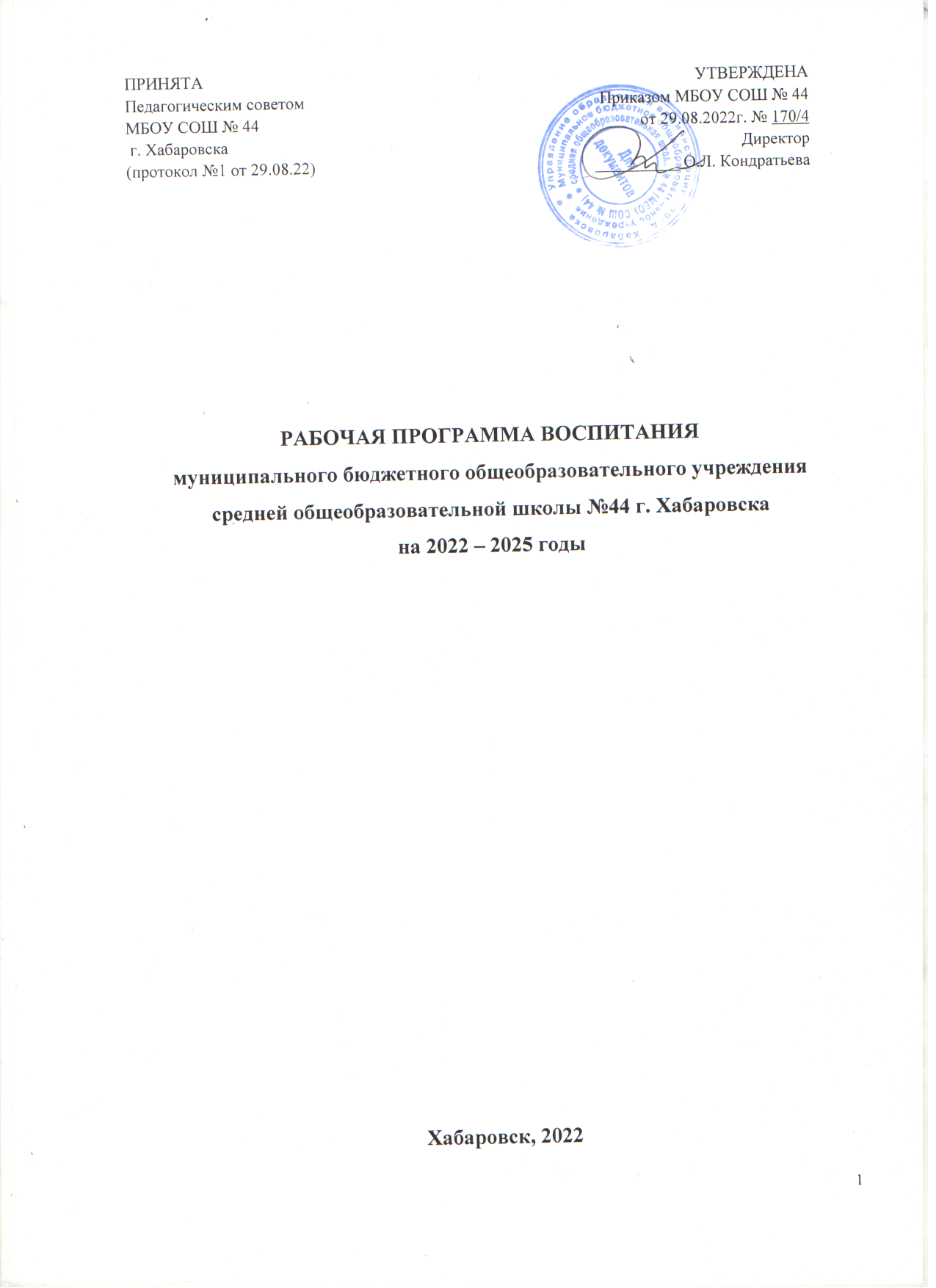 СОДЕРЖАНИЕПояснительная запискаРабочая программа воспитания Муниципального бюджетного общеобразовательного учреждения средней общеобразовательной школа № 44 г. Хабаровска (далее – МБОУ СОШ № 44) разработана на основе Федерального закона от 29.12.2012 № 273-ФЗ «Об образовании в Российской Федерации», с учётом Стратегии развития воспитания в Российской Федерации на период до 2025 года (Распоряжение Правительства Российской Федерации от 29.05.2015 № 996-р) и Плана мероприятий по её реализации в 2021 — 2025 годах (Распоряжение Правительства Российской Федерации от 12.11.2020 № 2945-р), Стратегии национальной безопасности Российской Федерации (Указ Президента Российской Федерации от 02.07.2021 № 400), федеральных государственных образовательных стандартов (далее — ФГОС) начального общего образования (Приказ Минпросвещения России от 31.05.2021 № 286), основного общего образования (Приказ Минпросвещения России от 31.05.2021 № 287), среднего общего образования (Приказ Минобрнауки России от 17.05.2012 № 413).Программа основывается на единстве и преемственности образовательного процесса всех уровней общего образования.Рабочая программа воспитания реализуется в единстве урочной и внеурочной деятельности, осуществляемой совместно с семьёй и другими участниками образовательных отношений, социальными институтами воспитания; предусматривает приобщение обучающихся к российским традиционным духовным ценностям, включая ценности своей этнической группы, правилам и нормам поведения, принятым в российском обществе на основе российских базовых конституционных норм и ценностей; историческое просвещение, формирование российской культурной и гражданской идентичности обучающихся. Программа включает три раздела: целевой, содержательный, организационный. Приложение – примерный календарный план воспитательной работы МБОУ СОШ № 44. Особенности организуемого в школе воспитательного процесса Муниципальное бюджетное общеобразовательное учреждение средняя общеобразовательная школа №44 расположено в Краснофлотском районе города Хабаровска. Значительная часть семей связана со школой тесными узами поколений. Эта особенность играет важную роль в воспитательном процессе, способствует формированию благоприятного микроклимата, доверительных отношений, укреплению традиций, лучшему взаимопониманию родителей, учащихся и учителей. В зависимости от данных факторов построен учебный и воспитательный процесс, осуществляется внеурочная деятельность, работают кружки и секции дополнительного образования. Воспитательная система школы складывается из совместной деятельности учителей, учащихся, родителей, педагогов дополнительного образования, педагогов учреждений культуры и спорта, из воспитания на уроке, вне урока: через систему дополнительного образования, реализацию программы воспитания, преемственности детский сад – школа, экскурсионной и творческой деятельности. Основная идея, которой руководствуется педагогический коллектив школы, –  идея   социализации. Педагоги школы уделяют большое внимание воспитанию учащихся, совершенствованию и обновлению внеклассной воспитательной деятельности с детьми. Управление воспитательным процессом осуществляется на уровне всех участников образовательного процесса. Наряду с администрацией, в решении принципиальных вопросов воспитания, развития школы участвуют советы самоуправления: Управляющий совет  и Совет старшеклассников. Активную роль в обогащении и совершенствовании воспитательной деятельности играют объединения дополнительного образования. Учащиеся, занимающиеся в кружках, как правило, проявляют больший интерес к познанию, а педагогов работа в кружках стимулирует к поиску творческих путей в организации учебно-познавательной деятельности. В школе открыты и успешно функционирует объединения по интересам: спортивные секции и кружки. Они оказывают целенаправленное воздействие на личность ученика, удовлетворяя ее потребности в различных видах деятельности. В культурно – досуговом социуме школа взаимодействует с учреждениями дополнительного образования. Традиции коллектива – это  обычаи, порядки, правила поведения, установившиеся в нем, оберегаемые им, передаваемые от одного поколения воспитанников к другому. В школе накоплен богатый опыт работы по коллективным творческим делам. Коллективные творческие дела – это и труд, и общение, и искусство, и различные формы досуговой деятельности. Школьный календарь включает в себя не только традиционные мероприятия, а также народные, профессиональные, государственные даты. Также учащиеся и педагоги школы активно участвуют в реализации федеральных и муниципальных целевых программ. Детское самоуправление - неотъемлемая часть школьной жизни. Оно представлено Советом старшеклассников, который координирует деятельность всех органов и объединений учащихся, планирует и организует внешкольную и внеклассную работу; организует самообслуживание учащихся, их дежурство, поддерживает дисциплину и порядок в школе; устанавливает шефство старшеклассников над младшими ребятами.Эффективность воспитательной системы зависит от классных руководителей. В работе классных руководителей большое внимание уделяется правилам поведения и конструктивного общения со взрослыми и сверстниками, внешнему виду учащихся, профилактике безнадзорности и правонарушений, правилам дорожного движения и безопасности пешеходов. Спортивно-оздоровительная и военно-патриотическая работа, эстетическое развитие детей, посещение выставок, театров, музеев, библиотек – всё это труд учителей, их инициатива, их стремление реализовать намеченные задачи. В школе уделяется большое внимание сохранению и укреплению здоровья каждого ученика. Для оздоровления детей используются оздоровительные прогулки и экскурсии, игры и занятия физической культурой на свежем воздухе. Работают спортивные залы, стадион с футбольным полем и беговыми дорожками, баскетбольная площадка с ограждением, площадка с уличными спортивными тренажерами; функционируют спортивные секции, составлен календарь традиционных спортивно-оздоровительных мероприятий, включая сдачу норм ГТО. Безусловно, личность ребенка раскрывается в общении с самыми близкими людьми. Семья всегда играла ведущую роль в формировании важнейших качеств личности, которые в дальнейшем обеспечивают ребенку успешное включение в общественную жизнь, учебный процесс, складывание уважительных отношений с педагогами и сверстниками в школе. Поэтому работа с семьей является одним из важнейших компонентов учебно-воспитательного процесса нашей школы. Большое внимание уделяется организации планомерной совместной деятельности с родительской общественностью, взаимосвязи со школьным педагогом-психологом, учителем логопедом, социальным педагогом. Таким образом, в школе сложилась комфортная эмоциональная атмосфера, взаимопонимание между учителями, учащимися и родителями.Раздел I. ЦЕЛЕВОЙУчастниками образовательных отношений являются педагогические и другие работники общеобразовательной организации, обучающиеся, их родители (законные представители), представители иных организаций, участвующие в реализации образовательного процесса в соответствии с законодательством Российской Федерации, локальными актами общеобразовательной организации. Родители (законные представители) несовершеннолетних обучающихся имеют преимущественное право на воспитание своих детей. Содержание воспитания обучающихся в общеобразовательной организации определяется содержанием российских базовых (гражданских, национальных) норм и ценностей, которые закреплены в Конституции Российской Федерации. Эти ценности и нормы определяют инвариантное содержание воспитания обучающихся. Вариативный компонент содержания воспитания обучающихся включает духовно-нравственные ценности культуры, традиционных религий народов России. Воспитательная деятельность в МБОУ СОШ № 44 планируется и осуществляется в соответствии с приоритетами государственной политики в сфере воспитания, установленными в Стратегии развития воспитания в Российской Федерации на период до 2025 года (Распоряжение Правительства Российской Федерации от 29.05.2015 № 996-р). Приоритетной задачей Российской Федерации в сфере воспитания детей является развитие высоконравственной личности, разделяющей российские традиционные духовные ценности, обладающей актуальными знаниями и умениями, способной реализовать свой потенциал в условиях современного общества, готовой к мирному созиданию и защите Родины. 1.1.  Цель и задачи воспитания обучающихсяСовременный российский национальный воспитательный идеал –высоконравственный, творческий, компетентный гражданин России, принимающий судьбу Отечества как свою личную, осознающий ответственность за настоящее и будущее страны, укоренённый в духовных и культурных традициях многонационального народа Российской Федерации. В соответствии с этим идеалом и нормативными правовыми актами Российской Федерации в сфере образования цель воспитания обучающихся в МБОУ СОШ № 44 следующая: развитие личности, создание условий для самоопределения и социализации на основе социокультурных, духовно-нравственных ценностей и принятых в российском обществе правил и норм поведения в интересах человека, семьи, общества и государства, формирование у обучающихся чувства патриотизма, гражданственности, уважения к памяти защитников Отечества и подвигам Героев Отечества, закону и правопорядку, человеку труда и старшему поколению, взаимного уважения, бережного отношения к культурному наследию и традициям многонационального народа Российской Федерации, природе и окружающей среде.Задачи воспитания обучающихся в общеобразовательной организации: усвоение ими знаний норм, духовно-нравственных ценностей, традиций, которые выработало российское общество (социально значимых знаний); формирование и развитие личностных отношений к этим нормам, ценностям, традициям (их освоение, принятие); приобретение соответствующего этим нормам, ценностям, традициям социокультурного опыта поведения, общения, межличностных и социальных отношений, применения полученных знаний; достижение личностных результатов освоения общеобразовательных программ в соответствии с ФГОС. Личностные результаты освоения обучающимися общеобразовательных программ включают осознание российской гражданской идентичности, сформированность ценностей самостоятельности и инициативы, готовность обучающихся к саморазвитию, самостоятельности и личностному самоопределению, наличие мотивации к целенаправленной социально значимой деятельности, сформированность внутренней позиции личности как особого ценностного отношения к себе, окружающим людям и жизни в целом.Воспитательная деятельность в общеобразовательной организации планируется и осуществляется на основе аксиологического, антропологического, культурно-исторического, системно-деятельностного, личностно-ориентированного подходов и с учётом принципов воспитания: гуманистической направленности воспитания, совместной деятельности детей и взрослых, следования нравственному примеру, безопасной жизнедеятельности, инклюзивности, возрастосообразности.1.2. Направления воспитания Программа реализуется в единстве учебной и воспитательной деятельности школы по основным направлениям воспитания в соответствии с ФГОС:гражданское воспитание — формирование российской гражданской идентичности, принадлежности к общности граждан Российской Федерации, к народу России как источнику власти в Российском государстве и субъекту тысячелетней российской государственности, уважения к правам, свободам и обязанностям гражданина России, правовой и политической культуры;патриотическое воспитание — воспитание любви к родному краю, Родине, своему народу, уважения к другим народам России; историческое просвещение, формирование российского национального исторического сознания, российской культурной идентичности;духовно-нравственное воспитание — воспитание на основе духовно-нравственной культуры народов России, традиционных религий народов России, формирование традиционных российских семейных ценностей; воспитание честности, доброты, милосердия, справедливости, дружелюбия и взаимопомощи, уважения к старшим, к памяти предков;эстетическое воспитание — формирование эстетической культуры на основе российских традиционных духовных ценностей, приобщение к лучшим образцам отечественного и мирового искусства;физическое воспитание, формирование культуры здорового образа жизни и эмоционального благополучия — развитие физических способностей с учётом возможностей и состояния здоровья, навыков безопасного поведения в природной и социальной среде, чрезвычайных ситуациях;трудовое воспитание — воспитание уважения к труду, трудящимся, результатам труда (своего и других людей), ориентация на трудовую деятельность, получение профессии, личностное самовыражение в продуктивном, нравственно достойном труде в российском обществе, достижение выдающихся результатов в профессиональной деятельности;экологическое воспитание — формирование экологической культуры, ответственного, бережного отношения к природе, окружающей среде на основе российских традиционных духовных ценностей, навыков охраны, защиты, восстановления природы, окружающей среды;ценности научного познания — воспитание стремления к познанию себя и других людей, природы и общества, к получению знаний, качественного образования с учётом личностных интересов и общественных потребностей.Методологические основы и принципы воспитательной деятельностиМетодологической основой Программы воспитания являются антропологический, культурно-исторический и системно-деятельностный подходы. Воспитательная деятельность в школе основывается на следующих принципах:- принцип гуманистической направленности. Каждый ребенок имеет право на признание его как человеческой личности, уважение его достоинства, защиту его человеческих прав, свободное развитие;- принцип ценностного единства и совместности. Единство ценностей и смыслов воспитания, разделяемых всеми участниками образовательных отношений, содействие, сотворчество и сопереживание, взаимопонимание и взаимное уважение;- принцип культуросообразности. Воспитание основывается на культуре и традициях России, включая культурные особенности региона; - принцип следования нравственному примеру. Пример, как метод воспитания, позволяет расширить нравственный опыт ребенка, побудить его к открытому внутреннему диалогу, пробудить в нем нравственную рефлексию, обеспечить возможность выбора при построении собственной системы ценностных отношений, продемонстрировать ребенку реальную возможность следования идеалу в жизни;- принцип безопасной жизнедеятельности. Защищенность важных интересов личности от внутренних и внешних угроз, воспитание через призму безопасности и безопасного поведения; - принцип совместной деятельности ребенка и взрослого. Значимость совместной деятельности взрослого и ребенка на основе приобщения к культурным ценностям и их освоения;- принцип инклюзивности. Организация воспитательного процесса, при котором все дети, независимо от их физических, психических, интеллектуальных, культурно-этнических, языковых и иных особенностей, включены в общую систему образования.Данные принципы реализуются в укладе детского лагеря, включающем воспитывающие среды, общности, культурные практики, совместную деятельность и события.Уклад – общественный договор участников образовательных отношений, опирающийся на базовые национальные ценности, содержащий традиции региона и детского лагеря, задающий культуру поведения сообществ, описывающий предметно-эстетическую среду, деятельности и социокультурный контекст. Воспитывающая среда – это особая форма организации образовательного процесса, реализующего цель и задачи воспитания. Воспитывающая среда определяется целью и задачами воспитания, духовно-нравственными и социокультурными ценностями, образцами и практиками. Основными характеристиками воспитывающей среды являются ее насыщенность и структурированность.Целевые ориентиры результатов воспитанияРезультаты достижения цели и решения задач воспитания представляются в форме целевых ориентиров ожидаемых результатов воспитания по основным направлениям воспитания в соответствии с ФГОС на уровнях начального общего, основного общего, среднего общего образования.Целевые ориентиры результатов воспитания на уровне начального общего образования.Целевые ориентиры результатов воспитания на уровне основного общего образования.Целевые ориентиры результатов воспитания на уровне среднего общего образования.1.5. Основные традиции и уникальность воспитательной деятельностиОсновными  показателями (индикаторами) Программы являются:доля педагогических работников, прошедших курсы повышения квалификации по приоритетным направлениям воспитания и социализации;доля педагогических работников, принявших участие в работе совещаний, семинаров, семинаров-практикумов по приоритетным направлениям воспитания и социализации;доля обучающихся, принимающих участие в работе историко-патриотических объединений, клубов и т.п.;доля детей, обучающихся по дополнительным общеобразовательным программам художественной направленности, от общей численности обучающихся;доля детей, обучающихся по дополнительным общеобразовательным программам технической и естественнонаучной направленностям, от общей численности обучающихся;доля обучающихся, принимающих участие в реализации программы по формированию культуры здорового образа жизни;доля обучающихся, умеющих формулировать и объяснять собственную позицию в конкретных ситуациях общественной жизни на основе полученных знаний с позиции норм морали и общечеловеческих ценностей, прав и обязанностей гражданина (функциональная грамотность);доля обучающихся, вовлеченных в деятельность Хабаровского регионального отделения Общероссийской общественно-государственной детско-юношеской организации "Российское движение школьников";удовлетворенность родителей по вопросам обеспечения комфортной образовательной среды в общеобразовательной организации;доля семей, принимающих участие в организации и проведении мероприятий (конференций, семинаров, круглых столов, фестивалей и конкурсов семейного творчества, культурно-досуговых акциях и пр.);доля обучающихся, принимающих участие в волонтерских объединениях, благотворительных акциях;доля обучающихся, принимающих участие в работе детских общественных объединений и органов ученического самоуправления;процент охвата обучающихся дополнительным образованием;процент охвата отдыхом, оздоровлением и занятостью несовершеннолетних;доля детей, обучающихся по дополнительным общеобразовательным программам физкультурно-спортивной направленности, от общей численности обучающихся;доля обучающихся, входящих в состав отрядов юных инспекторов движения;доля несовершеннолетних, охваченных социально-психологическим тестированием; функционирование школьного спортивного клуба.Первоочередными являются мероприятия, направленные на координацию работы региональной системы воспитания по вопросам сопровождения введения в широкую образовательную практику обновленных ФГОС.Комплексная работа по реализации направлений в сфере воспитания, а также расширение спектра профилактический мероприятий для несовершеннолетних положительно отражается на динамике основных показателей:- количество правонарушений сократилось вдвое;- на 33,3% сократилось количество несовершеннолетних, совершивших правонарушения;- обеспечен 100% охват системой дополнительного образования несовершеннолетних, состоящих на профилактическом учете;- на 15,4% увеличилось количество мероприятий по проблемам профилактики (2020 г. - 26; 2021 - 30).В целях сокращения общего количества конфликтных ситуаций, в которые вовлекаются дети, повышения эффективности ведения профилактической и коррекционной работы, направленной на снижение проявления асоциального поведения обучающихся, сокращения количества правонарушений, совершаемых несовершеннолетними, в том числе повторных, оптимизации взаимодействия с органами и учреждениями системы профилактики безнадзорности и правонарушений несовершеннолетних, в школе организована деятельность службы медиации.Реализуя региональный проект "Успех каждого ребенка", основными задачами которого является создание доступных и качественных условий для воспитания гармонично развитой и социально ответственной личности путем увеличения охвата дополнительным образованием, школа создала необходимые условия для развития дополнительного образования.Охват детей дополнительным образованием в школе в 2021 году составил 900 человек или 79,65 % (план - 78,0 %, общероссийский показатель 75 %), в 2022 году процент охвата вырос до 94.Продолжается внедрение системы персонифицированного дополнительного образования. Школа зарегистрирована в Навигаторе дополнительного образования на Портале персонифицированного дополнительного образования Хабаровского края, мы реализуем дополнительные общеобразовательные программы, на портале размещено 8 дополнительных общеобразовательных программ.Определены основные направления работы по патриотическому воспитанию подрастающего поколения: поисковая деятельность и организация работы музейной комнаты, информирование обучающихся о памятных датах военной истории.Выстроена система проведения комплексных спортивно-массовых и патриотических мероприятий: участие в спортивно-оздоровительных соревнованиях "Президентские спортивные игры", в региональном слете Российского движения школьников, в системе ГТО.По возможности организуется работа в рамках проектов, направленных на духовно-нравственное воспитание обучающихся: "Я - гражданин России", "Живая классика", "Всероссийская школьная летопись" и др.Созданы условия для просвещения и консультирования родителей по правовым, экономическим, медицинским, психолого-педагогическим и иным вопросам семейного воспитания. Ежегодно принимаем активное участие в городском и  краевом родительском собрании.Приоритетными направлениями являются создание и обеспечение психологической безопасности в образовательной среде, профилактика асоциального поведения несовершеннолетних. В результате деятельности, направленной на создание условий для эффективной социализации детей, в школе сформирована система социального воспитания детей, профилактики нежелательных жизненных ситуаций и поведенческих болезней.Таким образом, ключевая проблема, на решение которой будет направлена настоящая Программа, заключается в создании условий и инновационных механизмов развития системы воспитательной работы, обновлении содержания и методики организации воспитательной деятельности в школе, обеспечении поддержки семейного воспитания, содействии формированию ответственного отношения родителей (законных представителей) к воспитанию детей.РАЗДЕЛ II СОДЕРЖАТЕЛЬНЫЙДостижение цели и решение задач воспитания осуществляется в рамках всех направлений деятельности школы. Содержание, виды и формы воспитательной деятельности представлены в соответствующих модулях.Состав и содержание модулей определяется с учетом уклада школы, реальной деятельности, имеющихся ресурсов, планов. Реализация конкретных форм воспитательной работы воплощается в Календарном плане воспитательной работы (Приложение №1), утверждаемом ежегодно на предстоящий учебный год с учетом направлений воспитательной работы, установленных в настоящей Программе воспитания.2.1. Уклад школыШкола была открыта 1 сентября 1987 года, на этот момент в ней обучалось почти 1600 учащихся, скомплектованных в 66 классов. На общешкольной линейке был вручен ключ от школы, который является ее реликвией и передаётся из года в год на линейке Последнего звонка. Первым директором школы стала Саватеева Валентина Тимофеевна, которая смогла создать в коллективе атмосферу понимания, взаимоуважения, ответственности. С 1989 года по 1992 год директором школы № 44 работала Тен Ольга Яковлевна, впоследствии возглавившая управление образования администрации г. Хабаровска.В 1992 году директором стала Самагина Алла Степановна и проработала в этой должности 15 лет. Ненадолго ее сменила Веселовская Марина Анатольевна, возглавившая школу-интернат №2 для слабослышащих детей. С 2008 года возглавляет школу Оксана Леонидовна Кондратьева.19 мая 1987 года организована пионерская дружина, которая просуществовала вплоть до 1991 года, с 1998 г.  в школе действует  детская организация  «Юность».Психолог школы Миллер Юлия Сергеевна  стала абсолютным победителем краевого конкурса «Педагогический звездопад» и представляла регион на всероссийском этапе в г. Сочи.Осознав реалии современной действительности, коллектив школы определил для себя особую миссию: обеспечение качественного образования, позволяющего выпускникам осознать, развить и реализовать свои личностные способности,  успешно адаптироваться в социуме и профессиональной жизни, стать активным гражданином и патриотом своей страны.Приоритетными направлениями воспитательной работы Школы являются гражданско-патриотическое, поликультурное воспитание, инклюзивное образование для успешной социализации детей, имеющих разные стартовые возможности.  Наша школа – это школа для всех. Педагогический коллектив работает над построением такого образовательного пространства, в котором каждый обучающийся школы мог найти себя в деле, почувствовать и прожить «ситуацию успеха», успешно социализироваться в обществе, а также реализовать свои творческие запросы. Мы стараемся, чтобы всем ученикам было в школе психологически комфортно, уютно и интересно. В ходе реализации воспитательной системы педагогический коллектив старается обеспечить качественный воспитательный процесс, позволяющий обучающимся эффективно реализовать свои способности. Это стало возможным благодаря отношениям, сложившимся на взаимном доверии и уважении между участниками воспитательного  процесса. Восприимчивые к интересам школьников классные руководители, учителя-предметники и педагоги дополнительного образования открыты ко всему новому, знают особенности детской психологии и особенности развития обучающихся. Способность понять и принять друг друга – шаг к успеху. Наши выпускники ориентируются в традициях отечественной и мировой культуры, в современной системе ценностей и потребностей, способны к активной социальной адаптации в обществе и самостоятельному жизненному выбору, к самообразованию и самосовершенствованию.Школа активно сотрудничает с Хабаровским Центром развития образования, Хабаровским краевым институтом развития образования, ХГГУ, ХГАЭиП, МВШСЭН. Налажены партнерские отношения с учреждениями, ориентированными в своей работе на укрепление здоровья населения: конноспортивным клубом «Мустанг», гимназией № 8, на базе которой есть бассейн, ДТДиМ, где открыты более 40 различных кружков и секций и др. организациями. За счет присоединения школы  детского санатория «Амурский» у нас в течение нескольких лет была уникальная возможность укреплять здоровье учеников с помощью санаторно-курортного лечения, что позволило снизить количество пропусков уроков по болезни.С 2009 года школа – городская экспериментальная площадка по теме: «Создание системы корпоративного образования как ресурса школы инноваций».  В этом же году школа – краевая экспериментальная площадка по теме: «Система работы общеобразовательной школы по профилактике социального сиротства и правонарушений несовершеннолетних в условиях межведомственного взаимодействия». В 2016-2018гг. школа стала краевой инновационной площадкой по теме:  «Институциональная модель достижения качественного и доступного образования для детей с ОВЗ (слабовидящие школьники) в школе комбинированного вида»  В 2011 году  школа участвовала в краевом конкурсе «Школа года», где заняла 3 место среди инновационных образовательных учреждений края.Воспитательная система школы «Шаг навстречу» стала победителем городского, краевого и всероссийского конкурсов воспитательных систем.В 2015 году наша школа стала победителем краевых конкурсов «Школа – территория здоровья» и «Школа высокой социальной эффективности». Ученики принимают участие и в творческих конкурсах: вокальных и танцевальных. Среди них победители городского фестиваля детского творчества  «Амурские зори».	Школа активно участвует в профориентационных проектах, реализуемых в городе и регионе.Дополнительные характеристикиМБОУ СОШ № 44 находится в Северном округе города Хабаровска, в относительно удалённом от основных центров культурной жизни города районе.  В микрорайоне, где находится школа, из 5 образовательных учреждений 4 – лицеи и гимназии, в шаговой доступности нет культурно-просветительских учреждений. Школа – одно из самых крупных образовательных учреждений Краснофлотского района: в 40 классах комплектах обучается более 1100 учащихся. Школа работает в две смены.В ней обучаются дети из прилегающего микрорайона. Это дети рабочих, служащих, предпринимателей, временно неработающих граждан, дети мигрантов. Социальный статус обучающихся характеризуется ростом числа детей и многодетных, малообеспеченных, неполных семей, обучающихся, оставшихся без попечения родителей, в том числе воспитывающихся в семьях опекунов, попечителей, приемных родителей. В школе учатся дети разных национальностей, в том числе 9 детей, имеющих иностранное гражданство.В последнее время увеличился приток детей, по ряду причин не способных усваивать образовательные программы в учреждениях повышенного статуса, с ослабленной учебной мотивацией. К этому можно добавить обострившиеся «проблемы времени», такие как расслоение детей по социальному признаку, интенсивная примитивизация сознания, рост цинизма, грубости, жестокости, агрессивности, что сказывается на качестве образовательного процесса. Поэтому на сегодняшний день основная роль нашей школы – это организация воспитательного процесса в условиях интеграции массовой школы и обучающихся группы социального риска. Анализ кадрового состава школы заслуживает особого внимания: два педагога имеют звание «Почетный работник общего образования»; четыре - «Почетный работник профессионального образования»; семь - «Отличник народного просвещения»; девять педагогов награждены грамотами Министерства образования РФ; шесть награждены медалью за доблестный труд; два педагога являются победителями конкурса на звание лучшего учителя в рамках Приоритетного национального проекта «Образование». За последние годы на 70 % обновлена материальная база учебного заведения,  значительно возрос уровень эстетического и санитарно-гигиенического состояния школы; актовый зал школы оснащён необходимым оборудованием для проведения массовых воспитательных мероприятий. Оборудованы 45 учебных кабинетов, актовый зал на 150 мест, столовая на 180 посадочных мест, а также медицинский и стоматологический кабинеты.  На территории школы расположен стадион и оборудованы площадки: баскетбольная, футбольная, хоккейная коробка, детская игровая площадка, площадка с малыми спортивными формами. Библиотечный фонд полностью укомплектован учебными пособиями, книгами, брошюрами, ЦОРами, разнообразной методической литературой по учебной и воспитательной работе. 2.2. Виды, формы и содержание воспитательной деятельностиПрактическая реализация цели и задач воспитания осуществляется в рамках следующих направлений воспитательной работы школы. Каждое из них представлено в соответствующем модуле.УРОЧНАЯ ДЕЯТЕЛЬНОСТЬ Реализация школьными педагогами воспитательного потенциала урока предполагает использование следующих видов и форм деятельности: установление доверительных отношений между учителем и его учениками, способствующих позитивному восприятию учащимися требований и просьб учителя, привлечению их внимания к обсуждаемой на уроке информации, активизации их познавательной деятельности; побуждение школьников соблюдать на уроке общепринятые нормы поведения, правила общения со старшими (учителями) и сверстниками (школьниками), принципы учебной дисциплины и самоорганизации; привлечение внимания школьников к ценностному аспекту изучаемых на уроках явлений, организация их работы с получаемой на уроке социально значимой информацией – инициирование ее обсуждения, высказывания учащимися своего мнения по ее поводу, выработки своего к ней отношения; использование воспитательных возможностей содержания учебного предмета через демонстрацию детям примеров ответственного, гражданского поведения, проявления человеколюбия и добросердечности, через подбор соответствующих текстов для чтения, задач для решения, проблемных ситуаций для обсуждения в классе; применение на уроке интерактивных форм работы учащихся: интеллектуальных игр, стимулирующих познавательную мотивацию школьников; дидактического театра, где полученные на уроке знания обыгрываются в театральных постановках; дискуссий, которые дают учащимся возможность приобрести опыт ведения конструктивного диалога; групповой работы или работы в парах, которые учат школьников командной работе и взаимодействию с другими детьми; включение в урок игровых процедур, которые помогают поддержать мотивацию детей к получению знаний, налаживанию позитивных межличностных отношений в классе, помогают установлению доброжелательной атмосферы во время урока; инициирование и поддержка исследовательской деятельности школьников в рамках реализации ими индивидуальных и групповых исследовательских проектов, что школьникам возможность приобрести навык самостоятельного решения теоретической проблемы, навык генерирования и оформления собственных идей, навык уважительного отношения к чужим идеям, оформленным в работах других исследователей, навык публичного выступления перед аудиторией, аргументирования и отстаивания своей точки зрения. В рамках модуля проводятся циклы уроков, посвященных памятным, историческим датам, уроки профориентационной направленности, выездные уроки-экскурсии   и пр. В рабочие программы учебных предметов включены виды и формы реализации воспитательного потенциала урока.ВНЕУРОЧНАЯ ДЕЯТЕЛЬНОСТЬ Внеурочная деятельность в школе организуется на параллелях 1-11 классов по пяти направлениям: духовно-нравственное,  общеинтеллектуальное, общекультурное, спортивно-оздоровительное, социальное.Анализ занятости обучающихся   показал 100% участия в кружках, студиях, спортивных секциях (как на базе школы, так и на различных городских образовательных площадках).В целях обеспечения индивидуальных потребностей обучающихся осуществляется в школе реализовываются следующие курсы и занятия в рамках внеурочной деятельности:КЛАССНОЕ РУКОВОДСТВОКлассное руководство организовано в каждом классном коллективе. На начало учебного года классный руководитель, опираясь на анализ воспитательной работы за предыдущий год, на выделенные ключевые проблемы, ставит цель воспитательной работы на год, формулирует задачи и определяет формы их достижения через календарный план работы  классом. Основные направления работы классного руководителя определены Положением о классном руководстве. Работа в классе строится с учетом Модуля «Ключевые общешкольные дела».Календарный план работы включает следующие формы работы.Работа с классным коллективом: Инициирование и поддержка участия класса в общешкольных ключевых делах, оказание необходимой помощи детям в их подготовке, проведении и анализе. Организация интересных и полезных для личностного развития ребенка совместных дел с учащимися вверенного ему класса (познавательной, трудовой, спортивно-оздоровительной, духовно-нравственной, творческой, профориентационной направленности), позволяющие с одной стороны, – вовлечь в них детей с самыми разными потребностями и тем самым дать им возможность самореализоваться в них, а с другой, – установить и упрочить доверительные отношения с учащимися класса, стать для них значимым взрослым, задающим образцы поведения в обществе. Проведение классных часов как часов плодотворного и доверительного общения педагога и школьников, основанных на принципах уважительного отношения к личности ребенка, поддержки активной позиции каждого ребенка в беседе, предоставления школьникам возможности обсуждения и принятия решений по обсуждаемой проблеме, создания благоприятной среды для общения. Сплочение коллектива класса через тренинги на сплочение и командообразование; однодневные походы и экскурсии, организуемые классными руководителями и родителями. Выработка совместно со школьниками законов класса, помогающих ученикам освоить нормы и правила общения, которым они должны следовать в школе. Индивидуальная работа с учащимися: Изучение особенностей личностного развития учащихся класса через наблюдение за поведением школьников в их повседневной жизни, в специально создаваемых педагогических ситуациях, в организуемых педагогом беседах по тем или иным нравственным проблемам; результаты наблюдения сверяются с результатами бесед классного руководителя с родителями школьников, с преподающими в его классе учителями, а также (при необходимости) – со школьным психологом. Поддержка ребенка в решении важных для него жизненных проблем(налаживание взаимоотношений с одноклассниками или учителями, выбор профессии, вуза и дальнейшего трудоустройства, успеваемость и т.п.), когда каждая проблема трансформируется классным руководителем в задачу для школьника, которую они совместно стараются решить. Индивидуальная работа со школьниками класса, направленная на заполнение ими личных портфолио, в которых дети не просто фиксируют свои учебные, творческие, спортивные, личностные достижения, но и в ходе индивидуальных неформальных бесед с классным руководителем в начале каждого года планируют их, а в конце года – вместе анализируют свои успехи и неудачи.  Коррекция поведения ребенка через частные беседы с ним, его родителями или законными представителями, с другими учащимися класса; через включение в проводимые школьным психологом тренинги общения; через предложение взять на себя ответственность за то или иное поручение в классе.Работа с учителями, преподающими в классе: Регулярные консультации классного руководителя с учителями-предметниками, направленные на формирование единства мнений и требований педагогов по ключевым вопросам воспитания, на предупреждение и разрешение конфликтов между учителями и учащимися. Проведение мини-педсоветов, направленных на решение конкретных проблем класса и интеграцию воспитательных влияний на школьников. Привлечение учителей к участию во внутриклассных делах, дающих педагогам возможность лучше узнавать и понимать своих учеников, увидев их в иной, отличной от учебной, обстановке. Привлечение учителей к участию в родительских собраниях класса для объединения усилий в деле обучения и воспитания детей.Работа с родителями учащихся или их законными представителями: Регулярное информирование родителей о школьных успехах и проблемах их детей, о жизни класса в целом. Помощь родителям школьников или их законным представителям в регулировании отношений между ними, администрацией школы и учителями-предметниками. Организация родительских собраний, происходящих в режиме обсуждения наиболее острых проблем обучения и воспитания школьников. Создание и организация работы родительских комитетов классов, участвующих в управлении образовательной организацией и решении вопросов воспитания и обучения их детей. Привлечение членов семей школьников к организации и проведению дел класса.ОСНОВНЫЕ ШКОЛЬНЫЕ ДЕЛАКлючевые дела – это главные традиционные общешкольные дела, в которых принимает участие большая часть школьников, родителей (законных представителей), социальных партнеров, педагогов.Ключевые дела обеспечивают включенность в них большого числа детей и взрослых, способствуют интенсификации их общения, ставят их в ответственную позицию к происходящему в школе. Введение ключевых дел в жизнь школы помогает преодолеть мероприятийный характер воспитания, сводящийся к набору мероприятий, организуемых педагогами для детей.Для этого в школе осуществляется:Организация и проведение общешкольных коллективно-творческих дел, направленных на формирование навыков социального взаимодействия (Школьные проекты   «Посвящение в первоклассники», «Посвящение в пятиклассники», «Торжественная линейка 1 сентября», «Последний звонок», «Новый год» и пр.).Реализация комплекса мероприятий спортивно-оздоровительной направленности с участием родителей обучающихся (например, школьный проект «День здоровья» в рамках Недели туризма). Реализация программы по формированию здорового образа жизни   (тематические дни, акции на микрорайоне «Мы за здоровый образ жизни», конкурс рисунков и плакатов «Здоровое питание» и пр.).Реализация программы по формированию законопослушного поведения несовершеннолетних (День правовой помощи, Неделя безопасности и пр.).В рамках планов и программ используются следующие формы работы, организуется совместная деятельность.На внешкольном уровне: совместные с семьями учащихся спортивные состязания, праздники, фестивали, представления, которые открывают возможности для творческой самореализации школьников и включают их в деятельную заботу об окружающих, участие во всероссийских акциях, посвященных значимым отечественным и международным событиям.На школьном уровне: коллективные творческие дела, в процессе которых складывается особая детско-взрослая  общность, характеризующаяся доверительными, поддерживающими взаимоотношениями, ответственным отношением к делу, атмосферой эмоционально-психологического комфорта, доброго юмора и общей радости, общешкольные праздники – ежегодно проводимые творческие дела, связанные со значимыми для детей и педагогов знаменательными датами и в которых участвуют все классы школы, торжественные ритуалы посвящения, символизирующие приобретение ими новых социальных статусов в школе и развивающие школьную идентичность детей, церемонии награждения (по итогам общешкольных мероприятий, полугодия, учебного года) школьников и педагогов за активное участие в жизни школы, защиту чести школы в конкурсах, соревнованиях, олимпиадах, значительный вклад в развитие школы.На уровне классов: участие в мероприятиях класса, участие школьных классов в реализации общешкольных ключевых дел в качестве организаторов, ведущих, наставников.На индивидуальном уровне: вовлечение по возможности каждого обучающегося в ключевые дела школы, включение в подготовку, проведение и анализ ключевых дел, наблюдение за отношениями со сверстниками, с педагогами и другими взрослыми, при необходимости коррекция поведения обучающегося через частные беседы с ним, через включение его в совместную работу с другими детьми, которые могли бы стать хорошим примером для ребенка, через предложение взять в следующем ключевом деле на себя роль ответственного за тот или иной фрагмент общей работы.ВНЕШКОЛЬНЫЕ МЕРОПРИЯТИЯРеализация воспитательного потенциала внешкольных мероприятий в МБОУ СОШ № 44 реализуется через: организацию в классах классными руководителями, в том числе совместно с родителями (законными представителями) обучающихся, экскурсий, походов выходного дня  (в музеи, театры,  на предприятия и др.) с привлечением к их планированию, организации, проведению, оценке мероприятия; участие в  городских мероприятиях; организация и проведение совместно с социальными партнерами занятий по внеурочной деятельности и военных сборов учащихся 10х  классов; литературные, исторические, экологические и другие походы, экскурсии, слеты и т. п., организуемые педагогами, в том числе совместно с родителями (законными представителями) обучающихся (для изучения историко-культурных мест, событий, природных и историко-культурных ландшафтов, флоры и фауны и др.); участие обучающихся в городских, региональных, федеральных, международных конкурсах, соревнованиях, олимпиадах, проектах.САМОУПРАВЛЕНИЕДействующие на базе школы детские общественные объединения – это добровольные, самоуправляемые, некоммерческие формирования, созданные по инициативе детей и взрослых, объединившихся на основе общности интересов для реализации общих целей, указанных в уставе общественного объединения.Организована работы отряда ЮИД «Крутой поворот», дружины юных пожарных, Школьного спортивного клуба (по отдельным планам).Формы реализации модуля:- участие в социальных проектах Российского движения школьников и школьного ученического самоуправления;- участие (по возможности) в городском этапе Всероссийского конкурса ЮИД «Безопасное колесо»;- проведение недели безопасности дорожного движения;- организация творческих конкурсов, просветительских мероприятий, акций;- организация разъяснительной работы о мерах пожарной безопасности.Членство в школьных детских объединениях, спортивном клубе и участие в организуемых ими мероприятиях, дает детям возможность получить важный для их личностного развития опыт осуществления дел, направленных на помощь другим людям, своей школе, обществу в целом; развить в себе такие качества как внимание, забота, уважение, умение сопереживать, умение общаться, слушать и слышать других.Поддержка детского самоуправления в школе помогает педагогам воспитывать в детях инициативность, самостоятельность, ответственность, трудолюбие, чувство собственного достоинства, а школьникам – предоставляет широкие возможности для самовыражения и самореализации. Это то, что готовит их к взрослой жизни.Детское самоуправление в школе осуществляется через:На уровне школы: деятельность Школьного ученического совета самоуправления, который объединяет представителей 5-11 классов школы. Совет выступает от имени обучающихся при решении вопросов школьной жизни, содействует реализации инициатив обучающихся во внеучебной деятельности, участвует в решении конфликтных вопросов.На уровне классов:• деятельность выборных по инициативе и предложениям учащихся класса лидеров, представляющих интересы класса в общешкольных делах и призванных координировать его работу с ученическим советом школы;• деятельность выборных органов самоуправления, отвечающих за различные направления работы класса.На индивидуальном уровне:• вовлечение школьников в планирование, организацию, проведение и анализ общешкольных и внутриклассных дел;• реализацию школьниками, взявшими на себя соответствующую роль, функций по контролю за порядком и чистотой в классе, уходом за классной комнатой, комнатными растениями и т.п.ПРОФОРИЕНТАЦИЯСовместная деятельность педагогов и школьников по данному  направлению включает в себя профессиональное просвещение школьников; диагностику и консультирование по проблемам профориентации, организацию профессиональных проб школьников.Эта работа осуществляется через:• экскурсии на предприятия города, дающие школьникам начальные представления о существующих профессиях и условиях работы людей, представляющих эти профессии;• посещение профориентационных выставок, ярмарок профессий, тематических профориентационных парков, профориентационных лагерей, дней открытых дверей в средних специальных учебных заведениях и вузах;• встречи с представителями учебных заведений, государственных органов и служб, отдельных профессий;• профориентационные игры: симуляции, деловые игры, квесты, решение кейсов (ситуаций, в которых необходимо принять решение, занять определенную позицию), расширяющие знания школьников о типах профессий, о способах выбора профессий, о достоинствах и недостатках той или иной интересной школьникам профессиональной деятельности;• совместное с педагогами изучение интернет ресурсов, посвященных выбору профессий, прохождение профориентационного онлайн-тестирования, прохождение онлайн курсов по интересующим профессиям и направлениям образования;• участие в работе всероссийских профориентационных проектов, созданных в сети интернет: просмотр лекций, решение учебно-тренировочных задач, участие в мастер-классах, посещение открытых уроков;• проведение диагностических исследований по выявлению профессиональных склонностей и интересов учащихся и индивидуальные консультации психолога для школьников и их родителей по вопросам склонностей, способностей, дарований и иных индивидуальных особенностей детей, которые могут иметь значение в процессе выбора ими профессии;• привлечение учеников старших классов в работу школьных трудовых бригад с летний период.В рамках модуля реализуется План мероприятий по организации профориентационной работы на учебный год.Формы реализации модуля:- участие в профориентационном тестировании обучающихся  8-х классов,- организация и проведение индивидуальных и групповых консультаций для обучаю щихся, в т.ч. для детей-инвалидов и ОВЗ по результатам тестирования. Информация по профориентации и выборе профессии размещается на информацио нных стендах, официальном сайте в сети Интернет.- мониторинг профопределения выпускников 9 и 11 классов,- обеспечение участия обучающихся в днях открытых дверей профессиональных образовательных организаций среднего профессионального и высшего образования,- участие в федеральных проектах по профориентации «Проектория», «Билет в будущее»,- организация экскурсий на предприятия г. Хабаровска и Хабаровского края,- организация и проведение встреч с представителями различных профессий, - организация работы школьных трудовых бригад в каникулярный период.ОРГАНИЗАЦИЯ ПРЕДМЕТНО-ПРОСТРАНСТВЕННОЙ СРЕДЫОкружающая ребенка предметно-эстетическая среда школы обогащает внутренний мир ученика, способствует формированию у него чувства вкуса и стиля, создает атмосферу психологического комфорта, поднимает настроение, предупреждает стрессовые ситуации, способствует позитивному восприятию ребенком школы.Воспитывающее влияние на ребенка осуществляется через такие формы работы с предметно-эстетической средой школы как• оформление интерьера школьных помещений (вестибюля, коридоров, рекреаций, залов, лестничных пролетов и т.п.) и их периодическая переориентация, которая может служить хорошим средством разрушения негативных установок школьников на учебные и внеучебные занятия;• размещение на стенах школы регулярно сменяемых экспозиций: творческих работ школьников, позволяющих им реализовать свой творческий потенциал, а также знакомящих их с работами друг друга; картин определенного художественного стиля, знакомящего школьников с разнообразием эстетического осмысления мира; фотоотчетов об интересных событиях, происходящих в школе;• озеленение школы и пришкольной территории,  разбивка клумб;• благоустройство классных кабинетов, осуществляемое классными руководителями вместе со школьниками своих классов, позволяющее учащимся проявить свои фантазию и творческие способности, создающее повод для длительного общения классного руководителя со своими детьми;• событийный дизайн – оформление пространства проведения конкретных школьных событий (праздники, ярмарки, фотозоны и др.);• акцентирование внимания школьников посредством элементов предметно-эстетической среды (стенды, плакаты, инсталляции) на важных для воспитания ценностях школы, ее традициях, правилах.ВЗАИМОДЕЙСТВИЕ С РОДИТЕЛЯМИ (ЗАКОННЫМИ ПРЕДСТАВИТЕЛЯМИ)Работа с родителями (законными представителями) школьников осуществляется для более эффективного достижения цели воспитания, которое обеспечивается согласованием позиций семьи и школы в данном вопросе.В рамках модуля реализуется ежегодный План работы с родительской общественностью.В системе повышения педагогической культуры родителей (законных представителей) используются различные формы работы, в том числе: родительское собрание, родительский лекторий, встреча за круглым столом, совместные мероприятия родителей с детьми.Формы психолого-педагогического просвещения родителей:Родительские собрания, направленные на обсуждение с родителями общих и наиболее актуальных вопросов воспитания детей в семье и школе, знакомство родителей с задачами и итогами работы школы:– общешкольное родительское собрание проводится 4 раза в год. Цель: знакомство с нормативно-правовыми документами о школе, основными направлениями, задачами, итогами работы;– классные родительские собрания проводятся 1 раз в четверть/триместр. Цель: обсуждение задач учебно-воспитательной работы класса, планирование воспитательной работы, определение путей тесного сотрудничества семьи и школы, рассмотрение актуальных педагогических проблем;Совместные собрания с детьми – форма работы, которая сплачивает родителей и детей, дает возможность увидеть своих детей «с другой стороны», их возможности и таланты, достижения в школьной жизни.В рамках формирования у родителей культуры принадлежности к школьному образовательному пространству используются следующие формы встреч с родителями:– встреча с администрацией;– День открытых дверей в классе - демонстрация достижений обучающихся родителям;– индивидуальные тематические консультации: обмен информацией, дающей  реальное представление о школьных делах и поведении ребенка, его проблемах;– посещение семьи: индивидуальная работа педагога, знакомство с условиями жизни;– помощь со стороны родителей в подготовке и проведении общешкольных и внутриклассных мероприятий воспитательной направленности.В школе работает консультационная диагностическая служба для родителей (законных представителей), которая использует следующие формы работы с родителями:• работа специалистов по запросу родителей для решения острых конфликтных ситуаций (психолог, социальный педагог);• участие родителей в педагогических консилиумах, собираемых в случае возникновения острых проблем, связанных с обучением и воспитанием конкретного ребенка;• индивидуальное консультирование c целью координации воспитательных усилий педагогов и родителей.ПРОФИЛАКТИКА И БЕЗОПАСНОСТЬЦелью профилактической работы школы является создание условий для совершенствования существующей системы профилактики безнадзорности и правонарушений несовершеннолетних, снижение тенденции роста противоправных деяний, сокращение фактов безнадзорности, правонарушений, преступлений, совершенных учащимися образовательного учреждения.Основные задачи деятельности по профилактике безнадзорности и правонарушений несовершеннолетних:• проводить работу по предупреждению безнадзорности, беспризорности, правонарушений и антиобщественных действий, совершенных несовершеннолетними;• обеспечивать защиту прав и законных интересов несовершеннолетних, социально-педагогическую реабилитацию обучающихся, находящихся в социально-опасном положении;• выявлять и пресекать случаи вовлечения несовершеннолетних в совершение преступлений и антиобщественных действий.Направления профилактики:- Организация деятельности по своевременному выявлению несовершеннолетних, с которыми необходима индивидуальная профилактическая работа.- Создание психологически безопасной образовательной среды для обучающихся.- Профилактика зависимого поведения (химической и нехимической зависимости).- Профилактика социально опасных инфекционных заболеваний (ВИЧ-инфекции и др.).- Профилактика правонарушений и безнадзорности, в том числе экстремистских проявлений.- Профилактика аутодекструктивного, суицидального поведения несовершеннолетних.-Развитие навыков безопасного поведения в различных жизненных ситуациях (на воде, вблизи железной дороги, общественном транспорте).- Проведение мероприятий по предупреждению травматизма обучающихся, в том числе и детско-дорожного.- Формирование навыков информационной безопасности обучающихся.В рамках модуля реализуются: План мероприятий по профилактике преступности и наркомании, План профилактики жестокости, План мероприятий по профилактике суицидального поведения,  План  мероприятий, направленный на профилактику и предупреждение экстремизма и терроризма в подростковой и молодежной средеФормы реализации модуля:участие в социально-психологическом тестировании обучающихся 7-11 классов;организация и проведение индивидуальных и групповых консультаций для обучающихся, в т.ч. для детей-инвалидов и ОВЗ по результатам тестирования;проведение мероприятий в рамках недель/декад профилактики;тематические мероприятия по противодействию ВИЧ-инфекции;мероприятия в рамках Недели безопасности;всероссийский урок безопасности школьников в сети Интернет;День правовой помощи;выявление несовершеннолетних с проблемами в развитии, обучении и адаптации;выявление несовершеннолетних и семей в социально опасном положении;организация работы Совета профилактики;организация деятельности школьного психолого-педагогического Совета;организация работы службы медиации.Индивидуальная профилактическая деятельность осуществляется в соответствии с планами индивидуально-профилактической работы. Организуются тематические педагогические советы по наиболее актуальным проблемам профилактики правонарушений несовершеннолетних с привлечением различных субъектов профилактики.СОЦИАЛЬНОЕ ПАРТНЕРСТВОРеализация воспитательного потенциала социального партнерства школы при соблюдении требований законодательства Российской Федерации предусматривает: участие представителей организаций-партнеров, в том числе в соответствии с договорами о сотрудничестве, в проведении отдельных мероприятий в рамках рабочей программы воспитания и календарного плана воспитательной работы (дни открытых дверей, государственные, региональные, школьные праздники, торжественные мероприятия и т.п.); участие представителей организаций-партнеров в проведении отдельных уроков, внеурочных занятий, внешкольных мероприятий соответствующей тематической направленности; проведение на базе организаций-партнеров отдельных уроков, занятий, внешкольных мероприятий, акций воспитательной направленности; открытые дискуссионные площадки (детские, педагогические, родительские, совместные), куда приглашаются представители организаций-партнеров, на которых обсуждаются актуальные проблемы, касающиеся жизни школы, муниципального образования, региона, страны; социальные проекты, совместно разрабатываемые и реализуемые обучающимися, педагогами с организациями-партнерами благотворительной, экологической, патриотической, трудовой и т. д. направленности, ориентированные на воспитание обучающихся, преобразование окружающего социума, позитивное воздействие на социальное окружение.МБОУ СОШ №44 является открытой социально-педагогической системой, способной реагировать на изменения внутренней и внешней среды. Одним из путей повышения качества внеурочной деятельности обучающихся коллектив школы видит в установлении прочных связей с социумом. Внеклассная деятельность в школе строится на сотворчестве учитель-ученик-родитель. МБОУ СОШ №44 активно сотрудничает с другими организациями: Комитетом по социальным вопросам администрации г. Хабаровска по управлению Краснофлотским районом, сектора по работе с детьми, молодёжью и семьями комитета администрации г. Хабаровска по управлению Краснофлотским районом, инспекцией по ДН ОП № 8 УМВД России по г. Хабаровску, центром «Контакт», КГОУ ЦППРиК (А.Г.Петрынина), отделом опеки и попечительства по г. Хабаровску.Учреждением дополнительного образования ДТДиМ «Северное сияние».Хабаровским краевым музеем им. Н.И. Гродекова. КГБУЗ «Детская поликлиника № 3», КГБУЗ «Городская клиническая поликлиника №10.Учреждениями среднего профессионального образования: ПО «Хабаровский банковский колледж центрального банка РФ», КГБ ПО «Хабаровский государственный медицинский колледж», КГБ ПО «Хабаровский технический колледж», КГБ ПОУ «Хабаровский машиностроительный техникум», КГБ ПОУ «Хабаровский автодорожный техникум». Учреждениями высшего образования ФГБОУ ВО ТОГУ, ПИ ТОГУ,  ФГБОУ ВО ДВГУПС, ФГБОУ ВО «Хабаровский государственный университет экономики и права» и др.РАЗДЕЛ 3. ОРГАНИЗАЦИОННЫЙ3.1. Кадровое обеспечениеОбщая численность педагогических работников 65 человек. Психолого-педагогическим сопровождением обучающихся, в том числе и с ОВЗ, привлечены следующие специалисты: педагог-психолог, социальный педагог, педагог-логопед. В группе продленного дня работает воспитатель. В школе 40 классов-комплектов, в которых работают  37 классных руководителей, трое из них осуществляют классное руководство в двух классах.Кадровое обеспечение воспитательного процесса:- Заместители директора по учебно-воспитательной работе- Заместитель директора по методической работе- Заместители директора по воспитательной работе- Классные руководители- Педагог-психолог- Социальный педагог3.2. Нормативно-методическое обеспечениеНормативно-методическое обеспечение воспитательного процесса регламентируется локальными актами школы.Положение о Совете профилактики безнадзорности и правонарушений.Положение о постановке учащихся и семей на внутришкольный учет. Положение о блоке дополнительного образования.Положение о работе кружков дополнительного образования.Положение о Дне дублера.Положение о родительском комитете.Положение о городском оздоровительном лагере.Положение о классном руководстве.Положение о психолого-педагогическом консилиуме.Положение о поощрении обучающихся.Положение о портфолио обучающихся.Положение о Совете старшеклассниковПоложение о школьной форме и внешнем виде обучающихсяПоложение об организации проектной деятельности Ссылка на размещение документов: https://khb-school-44.siteedu.ru/search/?searc 3.3. Требования к условиям работы с обучающимися с особыми образовательными потребностямиВ воспитательной работе с категориями обучающихся, имеющих особые образовательные потребности: обучающихся с инвалидностью, с ОВЗ, из социально уязвимых групп (из семей мигрантов и др.), одарённых, с отклоняющимся поведением, — создаются особые условия.На уровне общности: формируются условия освоения социальных ролей, ответственности и самостоятельности, сопричастности к реализации целей и смыслов сообщества, приобретается опыт развития отношений между обучающимися, родителями (законными представителями), педагогами. Детская и детско-взрослая общности в инклюзивном образовании развиваются на принципах заботы, взаимоуважения и сотрудничества в совместной деятельности.На уровне деятельностей: педагогическое проектирование совместной деятельности в классе, в разновозрастных группах, в малых группах детей, в детско-родительских группах обеспечивает условия освоения доступных навыков, формирует опыт работы в команде, развивает активность и ответственность каждого обучающегося в социальной ситуации его развития.На уровне событий: проектирование педагогами ритмов учебной работы, отдыха, праздников и общих дел с учетом специфики социальной и культурной ситуации развития каждого ребенка с ОВЗ обеспечивает возможность его участия в жизни класса, школы, событиях группы, формирует личностный опыт, развивает самооценку и уверенность в своих силах.Особыми задачами воспитания обучающихся с особыми образовательными потребностями являются:налаживание эмоционально-положительного взаимодействия с окружающими для их успешной социальной адаптации и интеграции в общеобразовательной организации;формирование доброжелательного отношения к обучающимся и их семьям со стороны всех участников образовательных отношений;построение воспитательной деятельности с учётом индивидуальных особенностей и возможностей каждого обучающегося;обеспечение психолого-педагогической поддержки семей обучающихся, содействие повышению уровня их педагогической, психологической, медико-социальной компетентности.При организации воспитания обучающихся с особыми образовательными потребностями необходимо ориентироваться на:– формирование личности ребёнка с особыми образовательными потребностями с использованием адекватных возрасту и физическому и (или) психическому состоянию методов воспитания;– создание оптимальных условий совместного воспитания и обучения обучающихся с особыми образовательными потребностями и их сверстников, с использованием адекватных вспомогательных средств и педагогических приёмов, организацией совместных форм работы воспитателей, педагогов-психологов, учителей-логопедов, учителей-дефектологов;– личностно-ориентированный подход в организации всех видов деятельности обучающихся с особыми образовательными потребностями.3.4. Система поощрения социальной успешности и проявлений активной жизненной позиции обучающихсяСистема поощрения проявлений активной жизненной позиции и социальной успешности обучающихся призвана способствовать формированию у обучающихся ориентации на активную жизненную позицию, инициативность, максимально вовлекать их в совместную деятельность в воспитательных целях. Система проявлений активной жизненной позиции и поощрения социальной успешности обучающихся строится на принципах: публичности, открытости поощрений (информирование всех обучающихся о награждении, проведение награждений в присутствии значительного числа обучающихся); соответствия процедуры награждения укладу жизни школы, качеству воспитывающей среды, специфической символике, выработанной и существующей в укладе школы; прозрачности правил поощрения (наличие положения о награждениях, неукоснительное следование порядку, зафиксированному в этом документе, соблюдение справедливости при выдвижении кандидатур); регулировании частоты награждений (недопущение избыточности в поощрениях, чрезмерно большие группы поощряемых и т. п.); сочетании индивидуального и коллективного поощрения (использование индивидуальных и коллективных наград дает возможность стимулировать как индивидуальную, так и коллективную активность обучающихся, преодолевать межличностные противоречия между обучающимися, получившими и не получившими награду); привлечении к участию в системе поощрений на всех стадиях родителей (законных представителей) обучающихся, представителей родительского сообщества, самих обучающихся, их представителей (с учетом наличия ученического самоуправления), сторонние организации, их статусных представителей; дифференцированности поощрений (наличие уровней и типов наград позволяет продлить стимулирующее действие системы поощрения).Формы поощрения проявлений активной жизненной позиции обучающихся и социальной успешности в МБОУ СОШ № 44 регламентированы локальными актами школы: Положение о портфолио, Положение о поощрении обучающихся (ссылка на документы: https://khb-school-44.siteedu.ru/search/?search).3.5. Анализ воспитательного процессаАнализ воспитательного процесса осуществляется в соответствии с целевыми ориентирами результатов воспитания, личностными результатами обучающихся на уровнях начального общего, основного общего, среднего общего образования, установленными соответствующими ФГОС.Основным методом анализа воспитательного процесса в общеобразовательной организации является ежегодный самоанализ воспитательной работы с целью выявления основных проблем и последующего их решения с привлечением (при необходимости) внешних экспертов, специалистов. Планирование анализа воспитательного процесса включается в календарный план воспитательной работы.Основные принципы самоанализа воспитательной работы:взаимное уважение всех участников образовательных отношений; приоритет анализа сущностных сторон воспитания ориентирует на изучение прежде всего не количественных, а качественных показателей, таких как сохранение уклада общеобразовательной организации, качество воспитывающей среды, содержание и разнообразие деятельности, стиль общения, отношений между педагогами, обучающимися и родителями;  развивающий характер осуществляемого анализа ориентирует на использование его результатов для совершенствования воспитательной деятельности педагогических работников (знания и сохранения в работе цели и задач воспитания, умелого планирования воспитательной работы, адекватного подбора видов, форм и содержания совместной деятельности с обучающимися, коллегами, социальными партнёрами);распределённая ответственность за результаты личностного развития обучающихся ориентирует на понимание того, что личностное развитие — это результат как организованного социального воспитания, в котором общеобразовательная организация участвует наряду с другими социальными институтами, так и стихийной социализации, и саморазвития.Основные направления анализа воспитательного процесса: 1. Результаты воспитания, социализации и саморазвития обучающихся. Критерием, на основе которого осуществляется данный анализ, является динамика личностного развития обучающихся в каждом классе. Анализ проводится классными руководителями вместе с заместителем директора по воспитательной работе (советником директора по воспитанию, педагогом-психологом, социальным педагогом, при наличии) с последующим обсуждением результатов на методическом объединении классных руководителей или педагогическом совете. Основным способом получения информации о результатах воспитания, социализации и саморазвития обучающихся является педагогическое наблюдение. Внимание педагогов сосредоточивается на вопросах: какие проблемы, затруднения в личностном развитии обучающихся удалось решить за прошедший учебный год; какие проблемы, затруднения решить не удалось и почему; какие новые проблемы, трудности появились, над чем предстоит работать педагогическому коллективу.2. Состояние совместной деятельности обучающихся и взрослых.Критерием, на основе которого осуществляется данный анализ, является наличие интересной, событийно насыщенной и личностно развивающей совместной деятельности обучающихся и взрослых. Анализ проводится заместителем директора по воспитательной работе (советником директора по воспитанию, педагогом-психологом, социальным педагогом, при наличии), классными руководителями с привлечением актива родителей (законных представителей) обучающихся, совета обучающихся. Способами получения информации о состоянии организуемой совместной деятельности обучающихся и педагогических работников могут быть анкетирования и беседы с обучающимися и их родителями (законными представителями), педагогическими работниками, представителями совета обучающихся. Результаты обсуждаются на заседании методических объединений классных руководителей или педагогическом совете. Внимание сосредоточивается на вопросах, связанных с качеством:реализации воспитательного потенциала урочной деятельности;организуемой внеурочной деятельности обучающихся;деятельности классных руководителей и их классов;проводимых общешкольных основных дел, мероприятий;внешкольных мероприятий; создания и поддержки предметно-пространственной среды;взаимодействия с родительским сообществом;деятельности ученического самоуправления;деятельности по профилактике и безопасности;реализации потенциала социального партнёрства;деятельности по профориентации обучающихся.Итогом самоанализа является перечень выявленных проблем, над решением которых предстоит работать педагогическому коллективу. Итоги самоанализа оформляются в виде отчёта, составляемого заместителем директора по воспитательной работе (совместно с советником директора по воспитательной работе при его наличии) в конце учебного года, рассматриваются и утверждаются педагогическим советом или иным коллегиальным органом управления в общеобразовательной организации.ПриложениеКалендарный план воспитательной работы на 2022-2023 учебный годПояснительная записка3Особенности организуемого в школе воспитательного процесса 4Раздел I. ЦЕЛЕВОЙ71.1. Цель и задачи воспитания81.2. Основные направления воспитания91.3. Целевые ориентиры результатов воспитания12Раздел II. СОДЕРЖАТЕЛЬНЫЙ252.1. Уклад школы252.2. Виды, формы и содержание воспитательной деятельности29Модуль «Урочная деятельность» 29Модуль «Внеурочная деятельность»31Модуль «Классное руководство»33Модуль «Основные школьные дела»37Модуль «Внешкольные мероприятия»39Модуль «Самоуправление»40Модуль «Профориентация»41Модуль «Организация предметно-эстетической среды»43Модуль «Взаимодействие с родителями (законными представителями)»44Модуль «Профилактика и безопасность»46Модуль «Социальное партнерство»48Раздел III. ОРГАНИЗАЦИОННЫЙ493.1. Кадровое обеспечение493.2. Нормативно-методическое обеспечение503.3 Требования к условиям работы с обучающимися с особыми образовательными потребностями513.4. Система поощрения социальной успешности и проявлений активной жизненной позиции обучающихся533.5 Анализ воспитательного процесса54ПРИЛОЖЕНИЕ. Календарный план воспитательной работы на 2022-2023 учебный год56Направления воспитанияЦелевые ориентирыГражданско-патриотическое воспитаниеЗнающий и любящий свою малую родину, свой край, имеющий представление о Родине — России, её территории, расположении.Сознающий принадлежность к своему народу и к общности граждан России, проявляющий уважение к своему и другим народам.Понимающий свою сопричастность к прошлому, настоящему и будущему родного края, своей Родины — России, Российского государства.Понимающий значение гражданских символов (государственная символика России, своего региона), праздников, мест почитания героев и защитников Отечества, проявляющий к ним уважение.Имеющий первоначальные представления о правах и ответственности человека в обществе, гражданских правах и обязанностях.Принимающий участие в жизни класса, общеобразовательной организации, в доступной по возрасту социально значимой деятельности.Духовно-нравственное воспитаниеУважающий духовно-нравственную культуру своей семьи, своего народа, семейные ценности с учётом национальной, религиозной принадлежности.Сознающий ценность каждой человеческой жизни, признающий индивидуальность и достоинство каждого человека. Доброжелательный, проявляющий сопереживание, готовность оказывать помощь, выражающий неприятие поведения, причиняющего физический и моральный вред другим людям, уважающий старших. Умеющий оценивать поступки с позиции их соответствия нравственным нормам, осознающий ответственность за свои поступки.Владеющий представлениями о многообразии языкового и культурного пространства России, имеющий первоначальные навыки общения с людьми разных народов, вероисповеданий. Сознающий нравственную и эстетическую ценность литературы, родного языка, русского языка, проявляющий интерес к чтению.Эстетическое воспитаниеСпособный воспринимать и чувствовать прекрасное в быту, природе, искусстве, творчестве людей.Проявляющий интерес и уважение к отечественной и мировой художественной культуре.Проявляющий стремление к самовыражению в разных видах художественной деятельности, искусстве.Физическое воспитание, формирование культуры здоровья и эмоционального благополучияБережно относящийся к физическому здоровью, соблюдающий основные правила здорового и безопасного для себя и других людей образа жизни, в том числе в информационной среде.Владеющий основными навыками личной и общественной гигиены, безопасного поведения в быту, природе, обществе.Ориентированный на физическое развитие с учётом возможностей здоровья, занятия физкультурой и спортом.Сознающий и принимающий свою половую принадлежность, соответствующие ей психофизические и поведенческие особенности с учётом возраста.  Трудовое воспитаниеСознающий ценность труда в жизни человека, семьи, общества. Проявляющий уважение к труду, людям труда, бережное отношение к результатам труда, ответственное потребление. Проявляющий интерес к разным профессиям.Участвующий в различных видах доступного по возрасту труда, трудовой деятельности.Экологическое воспитаниеПонимающий ценность природы, зависимость жизни людей от природы, влияние людей на природу, окружающую среду.Проявляющий любовь и бережное отношение к природе, неприятие действий, приносящих вред природе, особенно живым существам.Выражающий готовность в своей деятельности придерживаться экологических норм.Ценности научного познанияВыражающий познавательные интересы, активность, любознательность и самостоятельность в познании, интерес и уважение к научным знаниям, науке.Обладающий первоначальными представлениями о природных и социальных объектах, многообразии объектов и явлений природы, связи живой и неживой природы, о науке, научном знании.Имеющий первоначальные навыки наблюдений, систематизации и осмысления опыта в естественнонаучной и гуманитарной областях знания.Направления воспитанияЦелевые ориентирыГражданское воспитаниеЗнающий и принимающий свою российскую гражданскую принадлежность (идентичность) в поликультурном, многонациональном и многоконфессиональном российском обществе, в мировом сообществе.Понимающий сопричастность к прошлому, настоящему и будущему народа России, тысячелетней истории российской государственности на основе исторического просвещения, российского национального исторического сознания.Проявляющий уважение к государственным символам России, праздникам.Проявляющий готовность к выполнению обязанностей гражданина России, реализации своих гражданских прав и свобод при уважении прав и свобод, законных интересов других людей.Выражающий неприятие любой дискриминации граждан, проявлений экстремизма, терроризма, коррупции в обществе.Принимающий участие в жизни класса, общеобразовательной организации, в том числе самоуправлении, ориентированный на участие в социально значимой деятельности.Патриотическое воспитаниеСознающий свою национальную, этническую принадлежность, любящий свой народ, его традиции, культуру.Проявляющий уважение к историческому и культурному наследию своего и других народов России, символам, праздникам, памятникам, традициям народов, проживающих в родной стране.Проявляющий интерес к познанию родного языка, истории и культуры своего края, своего народа, других народов России. Знающий и уважающий достижения нашей Родины — России в науке, искусстве, спорте, технологиях, боевые подвиги и трудовые достижения, героев и защитников Отечества в прошлом и современности. Принимающий участие в мероприятиях патриотической направленности.Духовно-нравственное воспитаниеЗнающий и уважающий духовно-нравственную культуру своего народа, ориентированный на духовные ценности и нравственные нормы народов России, российского общества в ситуациях нравственного выбора (с учётом национальной, религиозной принадлежности).Выражающий готовность оценивать своё поведение и поступки, поведение и поступки других людей с позиций традиционных российских духовно-нравственных ценностей и норм с учётом осознания последствий поступков.Выражающий неприятие антигуманных и асоциальных поступков, поведения, противоречащих традиционным в России духовно-нравственным нормам и ценностям.Сознающий соотношение свободы и ответственности личности в условиях индивидуального и общественного пространства, значение и ценность межнационального, межрелигиозного согласия людей, народов в России, умеющий общаться с людьми разных народов, вероисповеданий.Проявляющий уважение к старшим, к российским традиционным семейным ценностям, институту брака как союзу мужчины и женщины для создания семьи, рождения и воспитания детей.Проявляющий интерес к чтению, к родному языку, русскому языку и литературе как части духовной культуры своего народа, российского общества.Эстетическое воспитаниеВыражающий понимание ценности отечественного и мирового искусства, народных традиций и народного творчества в искусстве. Проявляющий эмоционально-чувственную восприимчивость к разным видам искусства, традициям и творчеству своего и других народов, понимание их влияния на поведение людей.Сознающий роль художественной культуры как средства коммуникации и самовыражения в современном обществе, значение нравственных норм, ценностей, традиций в искусстве.Ориентированный на самовыражение в разных видах искусства, в художественном творчестве.Физическое воспитание, формирование культуры здоровья и эмоционального благополучияПонимающий ценность жизни, здоровья и безопасности, значение личных усилий в сохранении здоровья, знающий и соблюдающий правила безопасности, безопасного поведения, в том числе в информационной среде.Выражающий установку на здоровый образ жизни (здоровое питание, соблюдение гигиенических правил, сбалансированный режим занятий и отдыха, регулярную физическую активность).Проявляющий неприятие вредных привычек (курения, употребления алкоголя, наркотиков, игровой и иных форм зависимостей), понимание их последствий, вреда для физического и психического здоровья.Умеющий осознавать физическое и эмоциональное состояние (своё и других людей), стремящийся управлять собственным эмоциональным состоянием.Способный адаптироваться к меняющимся социальным, информационным и природным условиям, стрессовым ситуациям.Трудовое воспитаниеУважающий труд, результаты своего труда, труда других людей.Проявляющий интерес к практическому изучению профессий и труда различного рода, в том числе на основе применения предметных знаний.Сознающий важность трудолюбия, обучения труду, накопления навыков трудовой деятельности на протяжении жизни для успешной профессиональной самореализации в российском обществе. Участвующий в решении практических трудовых дел, задач (в семье, общеобразовательной организации, своей местности) технологической и социальной направленности, способный инициировать, планировать и самостоятельно выполнять такого рода деятельность.Выражающий готовность к осознанному выбору и построению индивидуальной траектории образования и жизненных планов с учётом личных и общественных интересов, потребностей.Экологическое воспитаниеПонимающий значение и глобальный характер экологических проблем, путей их решения, значение экологической культуры человека, общества.Сознающий свою ответственность как гражданина и потребителя в условиях взаимосвязи природной, технологической и социальной сред.Выражающий активное неприятие действий, приносящих вред природе.Ориентированный на применение знаний естественных и социальных наук для решения задач в области охраны природы, планирования своих поступков и оценки их возможных последствий для окружающей среды.Участвующий в практической деятельности экологической, природоохранной направленности.Ценности научного познанияВыражающий познавательные интересы в разных предметных областях с учётом индивидуальных интересов, способностей, достижений.Ориентированный в деятельности на научные знания о природе и обществе, взаимосвязях человека с природной и социальной средой.Развивающий навыки использования различных средств познания, накопления знаний о мире (языковая, читательская культура, деятельность в информационной, цифровой среде).Демонстрирующий навыки наблюдений, накопления фактов, осмысления опыта в естественнонаучной и гуманитарной областях познания, исследовательской деятельности.Направления воспитанияЦелевые ориентирыГражданское воспитаниеОсознанно выражающий свою российскую гражданскую принадлежность (идентичность) в поликультурном, многонациональном и многоконфессиональном российском обществе, в мировом сообществе.Сознающий своё единство с народом России как источником власти и субъектом тысячелетней российской государственности, с Российским государством, ответственность за его развитие в настоящем и будущем на основе исторического просвещения, сформированного российского национального исторического сознания.Проявляющий готовность к защите Родины, способный аргументированно отстаивать суверенитет и достоинство народа России и Российского государства, сохранять и защищать историческую правду.Ориентированный на активное гражданское участие на основе уважения закона и правопорядка, прав и свобод сограждан.Осознанно и деятельно выражающий неприятие любой дискриминации по социальным, национальным, расовым, религиозным признакам, проявлений экстремизма, терроризма, коррупции, антигосударственной деятельности.Обладающий опытом гражданской социально значимой деятельности (в ученическом самоуправлении, волонтёрском движении, экологических, военно-патриотических и др. объединениях, акциях, программах).Патриотическое воспитаниеВыражающий свою национальную, этническую принадлежность, приверженность к родной культуре, любовь к своему народу. Сознающий причастность к многонациональному народу Российской Федерации, Российскому Отечеству, российскую культурную идентичность.Проявляющий деятельное ценностное отношение к историческому и культурному наследию своего и других народов России, традициям, праздникам, памятникам народов, проживающих в родной стране — России.Проявляющий уважение к соотечественникам, проживающим за рубежом, поддерживающий их права, защиту их интересов в сохранении российской культурной идентичности.Духовно-нравственное воспитаниеПроявляющий приверженность традиционным духовно-нравственным ценностям, культуре народов России с учётом мировоззренческого, национального, конфессионального самоопределения.Действующий и оценивающий своё поведение и поступки, поведение и поступки других людей с позиций традиционных российских духовно-нравственных ценностей и норм с осознанием последствий поступков, деятельно выражающий неприятие антигуманных и асоциальных поступков, поведения, противоречащих этим ценностям.Проявляющий уважение к жизни и достоинству каждого человека, свободе мировоззренческого выбора и самоопределения, к представителям различных этнических групп, религий народов России, их национальному достоинству и религиозным чувствам с учётом соблюдения конституционных прав и свобод всех граждан.Понимающий и деятельно выражающий ценность межнационального, межрелигиозного согласия людей, народов в России, способный вести диалог с людьми разных национальностей, отношения к религии и религиозной принадлежности, находить общие цели и сотрудничать для их достижения.Ориентированный на создание устойчивой семьи на основе российских традиционных семейных ценностей; понимания брака как союза мужчины и женщины для создания семьи, рождения и воспитания в семье детей; неприятия насилия в семье, ухода от родительской ответственности.Обладающий сформированными представлениями о ценности и значении в отечественной и мировой культуре языков и литературы народов России, демонстрирующий устойчивый интерес к чтению как средству познания отечественной и мировой духовной культуры.Эстетическое воспитаниеВыражающий понимание ценности отечественного и мирового искусства, российского и мирового художественного наследия.Проявляющий восприимчивость к разным видам искусства, понимание эмоционального воздействия искусства, его влияния на поведение людей, умеющий критически оценивать это влияние.Проявляющий понимание художественной культуры как средства коммуникации и самовыражения в современном обществе, значения нравственных норм, ценностей, традиций в искусстве.Ориентированный на осознанное творческое самовыражение, реализацию творческих способностей в разных видах искусства с учётом российских традиционных духовных и нравственных ценностей, на эстетическое обустройство собственного быта.Физическое воспитание, формирование культуры здоровья и эмоционального благополучияПонимающий и выражающий в практической деятельности ценность жизни, здоровья и безопасности, значение личных усилий в сохранении и укреплении своего здоровья и здоровья других людей. Соблюдающий правила личной и общественной безопасности, в том числе безопасного поведения в информационной среде.Выражающий на практике установку на здоровый образ жизни (здоровое питание, соблюдение гигиены, режим занятий и отдыха, регулярную физическую активность), стремление к физическому совершенствованию, соблюдающий и пропагандирующий безопасный и здоровый образ жизни.Проявляющий сознательное и обоснованное неприятие вредных привычек (курения, употребления алкоголя, наркотиков, любых форм зависимостей), деструктивного поведения в обществе и цифровой среде, понимание их вреда для физического и психического здоровья.Демонстрирующий навыки рефлексии своего состояния (физического, эмоционального, психологического), состояния других людей с точки зрения безопасности, сознательного управления своим эмоциональным состоянием, развивающий способности адаптироваться к стрессовым ситуациям в общении, в разных коллективах, к меняющимся условиям (социальным, информационным, природным).Трудовое воспитаниеУважающий труд, результаты труда, трудовые и профессиональные достижения своих земляков, их вклад в развитие своего поселения, края, страны, трудовые достижения российского народа.Проявляющий способность к творческому созидательному социально значимому труду в доступных по возрасту социально-трудовых ролях, в том числе предпринимательской деятельности в условиях самозанятости или наёмного труда.Участвующий в социально значимой трудовой деятельности разного вида в семье, общеобразовательной организации, своей местности, в том числе оплачиваемом труде в каникулярные периоды, с учётом соблюдения законодательства.Выражающий осознанную готовность к получению профессионального образования, к непрерывному образованию в течение жизни как условию успешной профессиональной и общественной деятельности.Понимающий специфику трудовой деятельности, регулирования трудовых отношений, самообразования и профессиональной самоподготовки в информационном высокотехнологическом обществе, готовый учиться и трудиться в современном обществе.Ориентированный на осознанный выбор сферы трудовой, профессиональной деятельности в российском обществе с учётом личных жизненных планов, потребностей своей семьи, общества.Экологическое воспитаниеДемонстрирующий в поведении сформированность экологической культуры на основе понимания влияния социально-экономических процессов на природу, в том числе на глобальном уровне, ответственность за действия в природной среде. Выражающий деятельное неприятие действий, приносящих вред природе.Применяющий знания естественных и социальных наук для разумного, бережливого природопользования в быту, общественном пространстве.Имеющий и развивающий опыт экологически направленной, природоохранной, ресурсосберегающей деятельности, участвующий в его приобретении другими людьми.Ценности научного познанияДеятельно выражающий познавательные интересы в разных предметных областях с учётом своих интересов, способностей, достижений.Обладающий представлением о современной научной картине мира, достижениях науки и техники, аргументированно выражающий понимание значения науки в жизни российского общества, обеспечении его безопасности, гуманитарном, социально-экономическом развитии России.Демонстрирующий навыки критического мышления, определения достоверной научной информации и критики антинаучных представлений.Развивающий и применяющий навыки наблюдения, накопления и систематизации фактов, осмысления опыта в естественнонаучной и гуманитарной областях познания, исследовательской деятельности.Направление Название  курсаВозраст воспитанниковисторическое просвещение, патриотическая, гражданско-патриотическая, военно-патриотическая, краеведческая, историко-культурная направленностьКружок «Русские богатыри»Кружок «История – это наше будущее»5-6 класс7-8 классдуховно-нравственная направленность по основам духовно-нравственной культуры народов РоссииКружок  «Уроки нравственности»1,5-8 класспознавательная, научная, исследовательская, просветительская направленностьКружок «Эрудит» Кружок «Занимательная грамматика» Кружок «Занимательный английский» Кружок «Тайна русского языка» Кружок «Считай, смекай, отгадывай» Кружок «Четыре путешествия в мир грамматики» Кружок «четыре путешествия в Счисляндию»Кружок «Математическая шкатулка»Факультатив «Учимся писать сочинение»Кружок «Пиши грамотно»Факультатив «Живая математика»Факультатив «Способы решения нестандартных уравнений» Кружок «Физика вокруг нас»Кружок Математическая мозаика»Кружок «Психология общения»Факультатив  «Немецкий языка»2-4 класс2 класс2-6 класс2-6 класс2 класс2 класс2 класс4 класс5-6, 10 класс6 класс6 класс7 класс7 класс8 класс8 класс9 классэкологическая, природоохранная направленностьКружок «Юные друзья пожарных»5 классзанятия в области искусств,  художественного творчества разных видов и жанровТеатральная студия «Переменка» ИЗО студияКружок «Танцуй, пока молодой»Кружок «Кукольная мастерская»Мастерская «Юный декоратор»Кружок «Знай, умей, твори»Кружок «Народные промыслы»1-8 класс1-6 класс1-11 класс1-6 класс3-5 класс5 класс11 класстуристско-краеведческая направленностьКружок «Край, в котором я живу»Кружок «Уроки выживания»3 класс5 классоздоровительная и спортивная направленностьСпортивная секция «Настольный теннис» Спортивная секция «Лыжи» Спортивная секция «Самбо»Спортивная секция «Тег-регби»ГТО1-7, 10 класс1-4, 7, 10-11 класс1-10 класс2 класс6, 8, 9, 11 классМодули ВРСодержаниеОтветственные СЕНТЯБРЬ МЕСЯЧНИК БЕЗОПАСНОСТИ ДОРОЖНОГО ДВИЖЕНИЯСЕНТЯБРЬ МЕСЯЧНИК БЕЗОПАСНОСТИ ДОРОЖНОГО ДВИЖЕНИЯСЕНТЯБРЬ МЕСЯЧНИК БЕЗОПАСНОСТИ ДОРОЖНОГО ДВИЖЕНИЯЗдоровьесбережение1. Организация горячего питания.2. День здоровья в рамках Недели Туризма. Туристический слет (24.09).3. Организация дежурства по школе и классу.4.Участие в общегородском субботнике.5. Инструктаж по ТБ. 6. Обновление стенда по ПДДОтв. по питаниюУчителя физкультурыЗам. по ВРЗам по АХЧКл. руководителиЗам. по ВРДуховно-нравственное развитиеКТД1. Торжественная линейка, посвященная Дню знаний (01.09)2. Операция «Мир увлеченных»: запись в кружки, секции, студии, факультативы.3. Часы общения по ПДД4. «Разговоры о важном» по понедельникамзам. по ВР, лидеры РДШруководители кружков, классные руководителиДуховно-нравственное развитиеКТД1-4-е классыЭкскурсия по школе для первоклассников (01.09)«Путешествие в страну дорожной азбуки» для 1- х классов (23.09)Конкурс  рисунка «Мой друг Светофор» (06-17.09)Встреча с инспектором ГИБДДКл. руководители 1-х кл.Кл. руководители 1-4 кл.Инспектор ГИБДДДуховно-нравственное развитиеКТД5-8-е классыКонкурс  плаката «Безопасное колесо»Встреча с инспектором ОГИБДД Городской туристический слет.Зам. по ВРИнспектор ОГИБДДСолодовник И.В.Духовно-нравственное развитиеКТД9-11-е классыКонкурс презентаций и видеороликов для начальной школы «Дорога без опасности» (на тему безопасности дорожного движения)Кл. руководителиСамоуправление1. Выборы в советы класса. Оформление классных уголков.2. Выборы председателя школьного самоуправления. Формирование Совета старшеклассников.3. Выборы ДОО «Юность». Запись в РДШ4. Общешкольная Конференция обучающихся III ступени Выборы Совета старшеклассников школьного ученического самоуправления.5. Подведение итогов летней трудовой четверти.Кл. руководителиЗам. по ВР, Самоуправление,Лидеры РДШДОО «Юность»Зам. по ВРГражданско-патриотическое воспитание1. Единый классный час, посвященный Дню знаний. (01.09).2. Участие в митингах, посвященных Дню окончания 2-ой мировой войны (2.09) (Старт смотра патриотической работы «Дорогами воинской славы»)3. Вахта памяти у Бронекатера-302.4. Итоги акции «Помоги собраться в школу».5. Планирование работы музейной комнаты школы.Кл. руководителиКл. руководители 11х кл.9А, 9Б классыСоц. педагогЗав. музейной комнатыПрофилактика безнадзорности и правонарушений, социально-опасных явлений1. Организация бесплатного горячего питания детям из малообеспеченных семей.2. Планирование работы с родителями.3. Диагностика семей первоклассников и семей вновь прибывших   учащихся.4. Анализ работы по предупреждению правонарушений и преступлений школьников за 2021-22 учебный год и летний период.5. Формирование банка данных по учащимся группы «риска»,    обследование жилищно-бытовых условий. Постановка на ВШУ  учащихся из семей, находящихся в социально опасном положении.6. Общешкольное родительское собрание (30.09).7. Утверждение состава совета профилактики, плана работы на год. 8. Создание общешкольного родительского комитета и управляющего совета. Отв. по питаниюЗам. по ВРСоц. педагогСоц. педагог, кл. руководителиЗам. по ВРСоц. педагогДиректорЗам. по ВРАдминистрация Методическая деятельность, административный контроль1. Проведение августовского педсовета.2. Публичный отчет.3. Составление  и  утверждение планов воспитательной работы на 2022-2023 уч. год.4. Планирование совместной работы с ИДН.5. Утверждение графика посещения классных часов.6. Операция «Подросток».7 Заседания отделения классных руководителей «Организация воспитательной работы в школе на 2022/2023 учебный год». (06.09)8. Составление графика дежурства по школе и столовой.9. Совещание при директоре «Организация питания и дежурства по школе».Администрация Зам. по ВРАдминистрация Отв. по питаниюОКТЯБРЬ МЕСЯЧНИК  ПО  ПРОФИЛАКТИКЕ  НАРКОМАНИИ,  АЛКОГОЛИЗМА  И  ПОВЕДЕНЧЕСКИХ  ЗАБОЛЕВАНИЙ. ХАБАРОВСКОМУ КРАЮ – 84 ГОДАОКТЯБРЬ МЕСЯЧНИК  ПО  ПРОФИЛАКТИКЕ  НАРКОМАНИИ,  АЛКОГОЛИЗМА  И  ПОВЕДЕНЧЕСКИХ  ЗАБОЛЕВАНИЙ. ХАБАРОВСКОМУ КРАЮ – 84 ГОДАОКТЯБРЬ МЕСЯЧНИК  ПО  ПРОФИЛАКТИКЕ  НАРКОМАНИИ,  АЛКОГОЛИЗМА  И  ПОВЕДЕНЧЕСКИХ  ЗАБОЛЕВАНИЙ. ХАБАРОВСКОМУ КРАЮ – 84 ГОДАЗдоровьесберегающее1. Генеральная уборка школы.2. Очистка клумб.3. Конкурс рисунков «Здоровые  дети  в  здоровой семье». (3-4 классы).4. Утепление школы.5. Ведение мониторинга охвата горячим питанием.6. Фестиваль ГТО.Зам. по ВРЗам. по АХЧЗам. по ВРЗам по АХЧОтв. по питаниюДуховно-нравственное КТД1. Концерт, посвященный Дню учителя (05.10).2. Месячник  по  профилактике наркомании,  алкоголизма  и  поведенческих  заболеваний. Встречи с работниками медицинского университета.3. Час общения, посвященный Дню рождения Краснофлотского района (3 октября – 77 лет)» 4. «Разговоры о важном» по понедельникамЗам по ВР, 11 кл.Совет старшеклассниковкл. руководителиЗам. по ВР,  кл. руководители1-4-е классыПосвящение в первоклассники (07.10).Спортивная эстафета «Веселые старты» для 2х классов (29.10).Тематический классный час «Здоровое питание».Зам по ВР, ДОО «Юность»Учителя физ-рыУчителя нач. школы5-8-е классыТематический классный час «В здоровье – сила» (6-8 кл.).Тематический классный час «Здоровое питание» (5 кл.).Посвящение в пятиклассники (08.10).кл. руководители.Зам. по ВР9-11-е классы Конкурс социальной рекламы «Быть здоровым модно!» для 9х кл.(01-15.10)Конкурс видеороликов  «Быть здоровым модно!» для 10-11х кл. (01-15.10)Зам. по ВР, кл. руководители.Самоуправление1. Старостат. Совет старшеклассников.2. Всероссийская акция «День учителя» в формате «День единых действий РДШ» (05.10)3. День рождения РДШ в формате «День единых действий» (29.10)Зам. по ВРКл. руководители, ДОО «Юность»СамоуправлениеГражданско-патриотическое1. Час общения, посвященный «Дню памяти жертв политических репрессий» (30.10).2. Классный час, посвященный 84-летию Хабаровского края  (20.10).3. Международный день пожилого человека. Поздравление ветеранов педагогического труда. (01.10)Кл. руководителиУчителя историиОтряды милосердияСоциальноеПрофилактика безнадзорности и правонарушений, социально-опасных явлений1. Корректировка социального паспорта школы.2. Занятость детей «группы риска» в кружках, студиях, секциях.3. Заседание совета профилактики.4. Городское родительское собрание (20.10).5. Участие в городской родительской конференции.Соц. педагогЗам. по ВРСоц. педагогМетодическая деятельность; административный контроль1. Адаптация учащихся 5-х классов. 2. Проверка классных уголков (03-08.10)3. Совещание при директоре «Организация кружковой и секционной работы». 4. Анализ занятости учащихся в кружках, секциях. 5. Посещение классных часов в 1-х, 5-х классах6. Выявление уровня воспитанности 5-х классов в рамках классно-обобщающего контроля. 7. Составление планов мероприятий на осенние каникулы.8. Участие в научно-практической конференции «Слагаемые успеха» и в конкурсе воспитательных систем.Зам. по ВРЗам. по ВРАдминистрацияЗам. по ВРЗам. по ВРЗам. по ВРЗам. по ВР, кл. руководителиКл.руководителиНОЯБРЬПРАЗДНИК «ШКОЛА МОЯ, ТВОЯ, НАША!», ПОСВЯЩЕННЫЙ ГОДУ КУЛЬТУРНОГО НАСЛЕДИЯ НАРОДОВ РОССИИНОЯБРЬПРАЗДНИК «ШКОЛА МОЯ, ТВОЯ, НАША!», ПОСВЯЩЕННЫЙ ГОДУ КУЛЬТУРНОГО НАСЛЕДИЯ НАРОДОВ РОССИИНОЯБРЬПРАЗДНИК «ШКОЛА МОЯ, ТВОЯ, НАША!», ПОСВЯЩЕННЫЙ ГОДУ КУЛЬТУРНОГО НАСЛЕДИЯ НАРОДОВ РОССИИЗдоровьесберегающее1. Организация утепления школы.2. Радиолинейка, посвященная Международному дню отказа от курения (15.11).3. Инструктаж по ТБ «Правила поведения при гололеде».4. Формирование  команд для участия в окружном конкурсе «Патриот».5. «Разговоры о важном» по понедельникам.Зам. по АХЧКл. руководителиЛидеры РДШКл. руководителиУчителя физ-рыДуховно-нравственное КТДОбщешкольный праздник «Школа моя, твоя, наша»  1. Выходы в театры города в Неделю театра.2.Всероссийский день Самбо (16 ноября). 3. Мастерская Деда Мороза: изготовление  объемных новогодних игрушек.4.Участие в конкурсе  детей-инвалидов «Мир за моим окном»Зам. по ВРКл. руководителиЗам. по ВРруководители кружков1-4-е классыКонкурс БДД для 3-х классов (11.11).Кл. руководители, ЮИД «Крутой поворот»5-8-е классы        Показательные выступления в рамках Всероссийского дня Самбо среди 7-х классов (03.11). Учителя физ-рыСамоуправление1. Старостат. Совет старшеклассников.2. Отчет сектора «Интересных дел» ученического самоуправления о празднике школы «Школа моя, твоя, наша».4. Международный день толерантности (16.11).Зам. по ВРСамоуправлениеСлужба медиацииГражданско-патриотическое1. Тематический классный час ко Дню народного единства (4.11).2. День правовой помощи  детям (20 ноября)3. Планирование проведения военно-патриотического месячника.Кл. руководители, учителя истории и обществознанияУчитель ОБЖ, зам. по ВРСоциальноеПрофилактика безнадзорности и правонарушений, социально-опасных явлений1. Посещение семей, поставленных на учет.2. Концерт, посвященный Дню матери (26.11).3. Благотворительная акция «Дети – детям».4. Краевое родительское собрание.5.Городской конкурс детей-инвалидов «Твори добро»Соц. педагог, инспектор ПДНЗам. по ВРлидеры РДШКл. руководителиМетодическая деятельность; административный контроль1. Выявление уровня воспитанности 6-х классов.2. Совещание при директоре «Итоги проверки опозданий на уроки учащимися школы». 3. Посещение классных часов в 2-х, 6-х классах.Зам. по ВРЗам. по ВРЗам. по ВРДЕКАБРЬ          «МАСТЕРСКАЯ ДЕДА МОРОЗА»ДЕКАБРЬ          «МАСТЕРСКАЯ ДЕДА МОРОЗА»ДЕКАБРЬ          «МАСТЕРСКАЯ ДЕДА МОРОЗА»Здоровьесберегающее1.Проведение мероприятий, посвященных Всемирному дню борьбы  со СПИДом (1 декабря).2.Мероприятия, посвященные Международному дню добровольцев (5.12).3.Инструктаж по ТБ «Правила обращения с огнем и взрывоопасными веществами и пиротехникой».4. Акции «Подари Новый год», «Дети - детям». Городская акция «Рождественский  подарок»5. «Разговоры о важном» по понедельникам.Зам. по ВР, дежурный классЛидеры РДШКл. руководители, руководитель ДЮПСоц. педагогЛидеры РДШДуховно-нравственное КТД1. Подготовка к новогодним праздникам.2. Конкурс плакатов на новогоднюю тему. 3. Мастерская Деда Мороза: изготовление объёмных новогодних игрушек.4.Городской конкурс творческих работ «Свет Рождества»Зам. по ВРЗам. по ВРЗам. по ВР, руководители кружков1-4-е классы        Новогодние утренники.учителя нач. школы5-8-е классы  Праздник «Зимняя сказка».Зам. по ВР, руководитель театральной студии9-11-е классы Новогодний вечер.Зам. по ВРСамоуправление1. Старостат. Совет старшеклассников.2. Оформление здания школы к Новому году. Зам. по ВРДОО «Юность»Гражданско-патриотическое1. Классный час «Что я знаю о Конституции» (12.12, работа лекторской группы).2.Международный День инвалидов (30.11).3 День героев Отечества (07.12).4.Формироваие команд для участия в городской игре «Патриот» (01-09.12)Кл. руководители, учителя историиЛидеры РДШУчителя физкультуры и Учитель ОБЖ СоциальноеПрофилактика безнадзорности и правонарушений, социально-опасных явлений1. Подготовка новогодних подарков детям из малообеспеченных и бедных семей. Работа со спонсорами.2. Заседание совета профилактики.3. Заседание родительского совета 11-х классов: «Подготовка к итоговой аттестации. Планирование Последнего звонка и Выпускного вечера».Соц. педагогКл. руководители 11 классовМетодическая деятельность; административный контроль1. Составление планов мероприятий на зимние каникулы.2. Выявление уровня воспитанности 7-х классов.3. Совещание при директоре «Итоги проверки опозданий  на уроки учащимися школы».4. Посещение классных часов во 3-х, 7-х классах.5. Заседание отделения классных руководителей: «Организация работы с детьми «группы риска» и семьями, состоящими на различных видах профилактического учета».6.Педсовет: «Формирование и развитие творческого потенциала педагогов в условиях реализации ФГОС»Кл. руководителиЗам. по ВР2023 ГОД – ГОД ПЕДАГОГА И НАСТАВНИКАЯНВАРЬ     «МОЙ ДОМ – РОССИЯ»2023 ГОД – ГОД ПЕДАГОГА И НАСТАВНИКАЯНВАРЬ     «МОЙ ДОМ – РОССИЯ»2023 ГОД – ГОД ПЕДАГОГА И НАСТАВНИКАЯНВАРЬ     «МОЙ ДОМ – РОССИЯ»Здоровьесберегающее1. Выезды на каток.2. Радиолинейка о правилах поведения на льду, на дороге и в общественных местах. 3. Инструктаж по ТБ (противопожарный).4. «Разговоры о важном» по понедельникам.Кл. руководителиДуховно-нравственное КТД1. Посещение культурно-досуговых учреждений города в дни зимних каникул.2. Подготовка к конкурсу «Самый «классный» классный».Кл.руководителиЗам. по ВР, участник, творческая группаСамоуправление1. Старостат. Отчет досугового сектора ученического самоуправления.Совет старшеклассниковГражданско-патриотическое1. Конкурс творческих работ, посвященных Дню защитников Отечества.2. Подготовка команд для участия в окружном конкурсе «Патриот»3. Мероприятия, посвященные снятию Ленинградской блокады (27.01).4. Старт акции «Подарок воину». Зам. по ВРУчитель ОБЖ и физ-рыКл.руководителиСоциальноеПрофилактика безнадзорности и правонарушений, социально-опасных явлений1. Планирование деятельности на второе полугодие. 2. Контрольное посещение семей опекаемых детей.3. Заседание совета профилактики.Зам. по ВРСоц. педагогМетод. деятельность; администр. контроль1. Проверка содержания планов ВР на второе полугодие. 2. Посещение классных часов во 4-х, 8-х классах.Зам. по ВРФЕВРАЛЬМЕСЯЧНИК ВОЕННО-ПАТРИОТИЧЕСКОЙ РАБОТЫФЕВРАЛЬМЕСЯЧНИК ВОЕННО-ПАТРИОТИЧЕСКОЙ РАБОТЫФЕВРАЛЬМЕСЯЧНИК ВОЕННО-ПАТРИОТИЧЕСКОЙ РАБОТЫЗдоровьесберегающее1. Участие в окружном конкурсе «Патриот».2. Работы по уборке школы.3. Беседы «Что такое терроризм?»-организатор военно-патриотической работыЗам. по АХЧДуховно-нравственное КТД1. Проект «Во славу отцов и Отечества». 2. Конкурс видеороликов «Ветераны рассказывают».3. Книга памяти. Рассказ о ветеране.4. «Разговоры о важном» по понедельникам.Лидеры РДШКл.руководителиОтряды милосердия1-4-е классыКонкурс рисунков «Наша армия родная» для 1-х классов. «Мама, папа, я – спортивная семья!» для 2-х классов.Конкурс Литературно - музыкальных композиций «Слава воину-защитнику»  для 3-х классов.Игра-викторина «В море, в небе, под водой слава армии родной!» для 4-х классов.Фестиваль ГТО.Зам. по ВР, учителя нач.школы и ДОО «Юность»Учителя физ-рыучителя нач. школыЧеркасов С.М.5-8-е классы«Армейский полигон» для 5-х классов. Конкурс «Патриот» (сборка-разборка, стрельба) для 7-8-х классов.Фестиваль ГТО.Зам. по ВР, кл. руководители, учитель ОБЖ, физкультурыЧеркасов С.М.9-11-е классы  Фестиваль ГТО.Черкасов С.М.Самоуправление1. Старостат. Совет старшеклассников.2. Отчет спортивного сектора ученического самоуправления.Совет старшеклассниковГражданско-патриотическое1. Классные мероприятия в рамках военно-патриотического месячника. 2. Участие в благотворительной акции «Подарок воину».3. Акция «Ветеран живет рядом» (поздравление ветеранов на дому).4. Мероприятия, посвященные Дню вывода войск из Афганистана (15.02).5. Празднование Дня защитника Отечества (22.02)Кл.руководителиЛидеры РДШкл. руководители преподаватель-организатор ОБЖСоциальноеПрофилактика безнадзорности и правонарушений, социально-опасных явлений1. Заседание совета профилактики. 2. Контроль посещения уроков учащимися «группы риска».Соц. педагог, инспектор ПДНМетодическая деятельность; административный контроль1. Выявление уровня воспитанности 9-х классов.2. Контроль посещения занятий школьных кружков.3. Заседание отделения классных руководителей «Духовно-нравственное  воспитание школьников. Взаимодействие семьи и школы».4. Совещание при директоре «Результаты проверки выполнения планов воспитательной работы».5. Посещение классных часов в 9-х классах.Зам. по ВРМАРТ          «ЖИВАЯ ПЛАНЕТА»МАРТ          «ЖИВАЯ ПЛАНЕТА»МАРТ          «ЖИВАЯ ПЛАНЕТА»Здоровьесберегающее1. Генеральная уборка школы.2. Праздник на весенних каникулах «Весенние забавы».3. Радиолинейка «Осторожно: вирусный энцефалит!»Зам. по АХЧ Учителя физ-рыСовет старшеклассниковДуховно-нравственное КТД1. Участие в конкурсе «Самый «классный» классный».2. Международный день театра (27 марта).3. «Разговоры о важном» по понедельникам.Кл. руководителиЗам. по ВР, участник1-4-е классы       Неделя детской книги.Зав. библиотекой5-8-е кл. Тематические классные часы к Всемирному Дню земли (21.03).Кл. руководители9, 11-е классы  Подготовка к Последнему звонку.Кл.руководители СамоуправлениеСтаростат. Зам. по ВРГражданско-патриотическое1.Всемирный день гражданской обороны (1 марта).2.Участие в городском конкурсе детского творчества «Русь пасхальная».Учителя ОБЖЗам. по ВРСоциальноеПрофилактика безнадзорности и правонарушений, социально-опасных явлений1. Заседание совета профилактики.2. Профориентационная работа.Инспектор ПДН, соц. педагог. Зам по УВРМетодическая деятельность; административный контроль1. Планирование летней трудовой практики.2. Совещание при директоре «Итоги месячника военно-патриотической работы». 3. Составление планов мероприятий на весенние каникулы. 4. Посещение классных часов в 10-х классах.Зам. по ВРКл. руководителиЗам. по ВРАПРЕЛЬ         «ЗДОРОВЫМ БЫТЬ ЗДОРОВО!»АПРЕЛЬ         «ЗДОРОВЫМ БЫТЬ ЗДОРОВО!»АПРЕЛЬ         «ЗДОРОВЫМ БЫТЬ ЗДОРОВО!»Здоровьесберегающее1. Проведение акции «Чистая школа – чистый город» в рамках общегородского субботника. 2. День работников пожарной охраны (30.04). 3.Городской конкурс «Безопасное колесо».4. Мероприятия, посвященные Всемирному дню здоровья (07.04).5. Президентские спортивные игры.6. «Разговоры о важном» по понедельникам.Зам. по АХЧ Кл. руководители, ДЮПОтряд ЮИДКл. руководителиУчителя физ-рыДуховно-нравственное КТДРадиолинейка, посвященная Дню космонавтики (12.04).Самоуправление 1-4-е классыКонкурс рисунков «Космическое путешествие» для 2-х классов.учителя 2-х классов5-8-е классыКонкурс «Танцуй пока молодой» для параллели 7-8-х кл.  Акция на микрорайоне «Трехгорка» «Выбери здоровье!», посвященная Всемирному дню здоровья.Зам. по ВР,7-8 классы9-11-е классыУчастие в научно-практической конференции.Гор. соревнования учащихся по стрельбе из пневматического оружия.Зам. по УВРпреподаватель -организатор ОБЖ Самоуправление1. Оформление школы ко Дню Победы.2. Старостат.3. Подготовка к Последнему звонку.ДОО «Юность» СамоуправлениеЗам. по ВРГражданско-патриотическое1. Выверка списков ветеранов ВОв и тружеников тыла.2. Мероприятия, посвященные Дню науки (3-е воскресенье -17.04).3. Акция «Весенняя неделя добра».ДОО «Юность» Лидеры РДШ, ДОО «Юность»СоциальноеПрофилактика безнадзорности и правонарушений, социально-опасных явлений1. Мониторинг занятости на лето детей группы риска.2. Профориентационная деятельность (анкетирование, встречи с представителями СУЗов и вузов).3. Заседание совета профилактики.зам. по ВР, соц. педагогзам. по УВРзам. по ВР, соц. педагогМетод деятельность; административный контроль1. Встреча с родителями выпускных классов. 2. Организация летнего отдыха и трудовой практики.3. Посещение классных часов в 11-х классах.Кл. руководители 11 классов, зам. по ВРМАЙ        «ПОМНИМ ДНИ БЫЛЫЕ»МАЙ        «ПОМНИМ ДНИ БЫЛЫЕ»МАЙ        «ПОМНИМ ДНИ БЫЛЫЕ»Здоровьесберегающее1. Проведение общегородского субботника. 2. Инструктаж по ТБ «Правила поведения  в общественных местах, на водоемах и дорогах».Зам. по АХЧ Кл.руководителиДуховно-нравственное КТД1. Подготовка и проведение торжественных линеек «Последний звонок» в 9 и 11 классах.2.Выпускной  4-х классов.3. Подготовка к Выпускному вечеру.4. «Разговоры о важном» по понедельникам.Зам. по ВР, кл. руководители 9-х и 11 классаКл. руководители 4 кл.СамоуправлениеСтаростат. Отчетное собрание Совета старшеклассников.Совет старшеклассниковГражданско-патриотическое1. Участие в шествии, посвящённом Дню города.2. Единый классный час, посвященный  Дню Победы (10.05).3. Мероприятия, посвященные 78-летию  Победы.4. Акция «Ветеран живет рядом».Кл. руководители 10 кл.Зам. по ВР,
ДОО «Юность»Отряды милосердияСоциальноеПрофилактика безнадзорности и правонарушений, социально-опасных явлений1. Заседание совета профилактики.2. Мероприятия, посвященные Дню семьи (15.05)Инспектор ПДНКл.руководителиМетодическая деятельность; административный контроль1. Совещание при директоре «Подготовка к летнему  сезону».2. Годовой анализ работы с классом классных руководителей.3. Организация летней занятости учащихся и подготовка к проведению оздоровительного сезона.4. Анализ воспитательной деятельности пед. коллектива в 2022-2023г.0реди 1-4-х классовольному родительскому собранию.5. Заседание отделения классных руководителей: «Мониторинг эффективности воспитательной работы».Зам. по ВРКлассные руководители